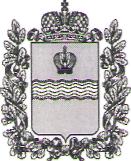 АДМИНИСТРАЦИЯ МУНИЦИПАЛЬНОГО РАЙОНА«МЕДЫНСКИЙ РАЙОН»КАЛУЖСКАЯ ОБЛАСТЬПОСТАНОВЛЕНИЕот  14.10.2020 г.                                                                                                             №  681                                                                                           Об утверждении муниципальной программымуниципального района «Медынский район»«Развитие образования в муниципальном районе«Медынский район».В соответствии с постановлением администрации муниципального района «Медынский район» от 29.08.2013 г. № 1261 «Об утверждении Порядка принятия решения о разработке муниципальных программ муниципального района «Медынский район», их формирования и реализации и Порядка проведения оценки эффективности реализации муниципальных программ муниципального района «Медынский район»» (в ред. постановлений администрации муниципального района «Медынский район» от 29.08.2013 г. № 1261, от 02.10.2020 № 656), постановлением администрации муниципального района «Медынский район» от 29.08.2013 № 1262 «Об утверждении перечня муниципальных программ муниципального района «Медынский район» (в ред. постановлений администрации муниципального района «Медынский район»  от  21.10.2015  N 948, от 11.12.2017 № 1071, от 19.11.2018 № 946, от 08.11.2019  № 1064, от 27.12.2019 № 1263, от 02.10.2020 № 657), администрация муниципального района «Медынский район»,ПОСТАНОВЛЯЕТ:1. Утвердить муниципальную программу «Развитие образования в муниципальном районе «Медынский район» (прилагается).2. Признать утратившим силу постановление администрации муниципального района «Медынский район» от 31.12.2014 № 1997  «Об утверждении муниципальной программы муниципального района «Медынский район»  «Развитие образования в муниципальном районе «Медынский район» (в редакции  постановлений администрации муниципального района «Медынский район» от 29.10.2015  № 988, от 23.03.2016  № 222 , от 11.08.2016  №877, от 22.03.2017  №206, от 26.02.2018 №117, от 26.07.2018  № 627, от 08.10.2018  № 787, от 22.03.2019  № 260, от 04.10.2019 №933, от 29.10.2019 № 1033, от 20.12.2019 № 1205, от 16.03.2020 № 210, от 31.07.2020 № 490).Настоящее постановление вступает в силу с  1 января 2021 года.Глава администрациимуниципального района «Медынский район»	 	                  		             Н.В. КозловПриложение  к постановлению администрациимуниципального района «Медынский район»от 14.10. 2020 г.  № 681МУНИЦИПАЛЬНАЯ ПРОГРАММАмуниципального района «Медынский район»«Развитие образования в муниципальном районе «Медынский район».ПАСПОРТмуниципальной программы муниципального района «Медынский район»«Развитие образования в муниципальном районе «Медынский район».1. Приоритеты политики органов местного самоуправления в сфере реализации муниципальной программы.Стратегической целью государственной политики в области образования является повышение доступности качественного образования, соответствующего требованиям инновационного развития экономики, современным потребностям общества и каждого гражданина. Деятельность  муниципальной образовательной системы строится на основе приоритетных направлений развития и модернизации российского образования, определенных стратегическими документами развития отрасли:- Федеральным законом от 29.12.2012 №273-ФЗ «Об образовании в Российской Федерации»;-  Национальной доктриной образования РФ до 2025 года;- Указами Президента Российской Федерации от 7 мая 2018 г №204 «О национальных целях и стратегических задачах развития Российской Федерации на период до 2024 года»; от 7 мая 2012 г. № 597 «О мероприятиях по реализации государственной социальной политики»; от 7 мая 2012 г. № 599 «О мерах по реализации государственной политики в области образования и науки»;- Государственной программой Российской Федерации «Развитие образования на 2018-2025 годы», утвержденной постановлением Правительства Российской Федерации от 26.12.2017 № 1642;- Стратегией развития воспитания в РФ на период до 2025 года, утвержденной распоряжением Правительства Российской Федерации от 29.05.2015 №996-р.Приоритетами политики органов местного самоуправления муниципального района «Медынский район» в сфере реализации муниципальной программы являются:сохранение 100% доступности дошкольного образования от 3 до 7 лет.реализация мероприятий, направленных на создание дополнительных мест в организациях, реализующих образовательные программы дошкольного образования для детей в возрасте от 2 мес. до 3 лет.повышение доступности и качества общего образования путем создания новых мест в общеобразовательных организациях. - создание современной и безопасной цифровой образовательной среды, обеспечивающей высокое качество и доступность образования всех видов и уровней.формирование эффективной системы выявления, поддержки и развития способностей и талантов детей и молодежи. улучшение условий для занятия физической культурой в общеобразовательных организациях, расположенных в сельской местности. реализация мероприятий, направленных на физическое воспитание и формирование здорового образа жизни детей и молодежи, увеличение доли учащихся, занимающихся физической культурой и спортом во внеурочное время.создание условий для получения образования детьми и молодежью с ОВЗ и инвалидностью;обеспечение непрерывного образования и роста престижа профессии педагогических работников системы образования. 2. Цели, задачи и индикаторы достижения целей и решения задач муниципальной программы, сроки и этапы реализации муниципальной программы.2.1.Цели, задачи муниципальной программыЦели муниципальной программы «Развитие образования в МР «Медынский район»:- создание условий для эффективного развития муниципальной системы образования, направленной на обеспечение доступности качественного образования в соответствии с меняющимися запросами населения и перспективными задачами развития общества и экономики.Задачи муниципальной программы «Развитие образования в МР «Медынский район»:Достижение цели муниципальной программы будет осуществляться решениями следующих задач:-модернизация системы дошкольного, общего и дополнительного образования детей;-развитие инфраструктуры и организационно-экономических механизмов, обеспечивающих равную доступность услуг дошкольного, общего и дополнительного образования детей;-создание в образовательных организациях условий, обеспечивающих безопасность,  сохранение и укрепление здоровья участников образовательного процесса, формирование их здорового образа жизни и приобретения позитивного социального опыта.2.2.Индикаторы  достижения целей и решения задач муниципальной программыЭффективность реализации муниципальной программы будет ежегодно оцениваться на основании следующих целевых индикаторов:СВЕДЕНИЯоб индикаторах муниципальной программы и их значениях2.3.   Сроки и этапы реализации муниципальной программы	Сроки реализации муниципальной  программы 2021 -2027 годы, в 1 этап.3. Обобщенная характеристика основных мероприятий муниципальной программыРеализация муниципальной программы предусматривает выполнение ряда мероприятий, включенных в подпрограммы, содержание которых направлено на решение наиболее актуальных и социально значимых задач системы образования.Основное мероприятие «Организация предоставления дошкольного образования» направлено на удовлетворение потребностей населения в услугах системы дошкольного образования.В рамках указанного мероприятия будут реализованы меры по недопущению очередности в дошкольные образовательные организации, обеспечение всех желающих детей  от 0 до 7 лет  местами в дошкольных организациях, создание  современной инфраструктуры дошкольного образования, формированию современной качественной предметно-развивающей среды в дошкольных образовательных организациях.Основное мероприятие «Обеспечение предоставления качественного общего образования» направлено на повышение качества образования, развитие системы выявления, сопровождения одаренных детей, организацию и проведение муниципального, регионального и заключительного этапов олимпиад, конкурсов, конференций, спортивных мероприятий.Основное мероприятие «Организация предоставления  дополнительного образования  детей в муниципальных образовательных организациях» предусматривает: реализацию комплекса мер, направленных на формирование современных управленческих и организационно-экономических механизмов в системе дополнительного образования детей Медынского района на 2021-2027годы, реализацию современных моделей организации дополнительного образования в области технического творчества, исследовательской и проектной деятельности, обеспечивающих развитие инновационной инфраструктуры системы дополнительного образования .Реализация данного мероприятия позволит увеличить охват детей в возрасте от 5 до 18 лет программами дополнительного образования до 88%, в том числе технической и естественнонаучной направленности - до 22%.Основные мероприятия подпрограммы «Развитие  системы воспитания и социализации учащихся и молодежи» направлены на  проведение мероприятий по совершенствованию воспитательной работы, обеспечению отдыха и оздоровления детей, в том числе детей, находящихся в трудной жизненной ситуации.Мероприятия подпрограммы «Создание условий получения качественного образования» направлены на проведение мероприятий по совершенствованию материально-технической базы муниципальных общеобразовательных организаций, проведению капитального и текущего ремонта зданий общеобразовательных организаций, улучшение условий для занятий физической культурой в общеобразовательных организациях, расположенных в сельской местности, обеспечение комплексной безопасности объектов системы образования района.Ключевым мероприятием подпрограммы станет строительство новой школы на 1000 мест в г. Медыни.4. Объем финансовых ресурсов, необходимых для реализации  муниципальной программы	Общий объем расходов районного бюджета, предусмотренный на реализацию мероприятий, включенных в настоящую муниципальную программу составил 591 686 201руб.Ресурсное обеспечение реализации муниципальной программы за счет средств  бюджета МР «Медынский район» подлежит ежегодному уточнению в рамках формирования проекта бюджета МР «Медынский район»  на очередной финансовый год и плановый период.Общий объем финансовых ресурсов, необходимых для реализациимуниципальной программы            ( руб. в ценах каждого года)5.  Подпрограммы муниципальной программы5.1.  Подпрограмма  «Развитие дошкольного образования»ПАСПОРТПодпрограммы  «Развитие дошкольного образования»1. Приоритеты политики органов местного самоуправления в сфере реализации подпрограммыСтратегической целью государственной политики в области дошкольного образования является доступность дошкольного образования. Ключевые показатели и направления развития в сфере дошкольного образования установлены указами Президента Российской Федерации от 7 мая 2012 г., от 1 июня 2012 г. № 761 «О Национальной стратегии действий в интересах детей на 2012-2017 годы", государственной программы Российской Федерации «Развитие образования». Анализ текущего состояния системы дошкольного образования в районе позволяет обозначить ряд проблем, решение которых органами местного самоуправления представляется необходимым в рамках данной подпрограммы.С целью удовлетворения потребностей на образование каждого ребенка в соответствии с его уровнем развития и состояния здоровья в районе действует 4 муниципальных дошкольных образовательных организаций и 4 дошкольных группы на базе общеобразовательных организаций. Участие дошкольных образовательных организаций в реализации основных проектов в сфере образования позволило начать процесс укрепления и обновления материально-технической базы, внедрить новые образовательные технологии и программы, создать основы муниципальной системы оценки качества образования. В районе на протяжении трех лет доступность дошкольного образования для детей в возрасте от 3 до 7 лет составляет 100 %.Охват дошкольным образованием детей от 2 мес. до 3 лет по состоянию на 01.10.2020  составил 16,8  % (отношение численности детей, получающих услуги дошкольного образования по отношению к общей численности детей в возрасте от 2 мес. до 3 лет).Решение данной проблемы потребует существенного роста расходов развитие инфраструктуры и кадрового потенциала системы дошкольного образования. Основным способом обеспечения доступности услуг дошкольного образования для детей в возрасте от 2 мес. до 7 лет д станет  реконструкция и перепрофилирование зданий образовательных организаций, открытие дополнительных дошкольных групп. Введение с 2014 года федерального государственного образовательного стандарта дошкольного образования (далее – ФГОС ДО) в образовательных организациях, реализующих образовательные программы дошкольного образования выявило ряд трудностей и проблем.Недостаточен уровень материально-технического обеспечения образовательного  процесса, в том числе в соответствии с ФГОС ДО. В группах отсутствует компьютерная техника, интерактивные доски, недостаточно игрового оборудования, развивающих игр, соответствующей мебели.Приоритетными направлениями государственной политики в сфере образования Медынского района, нацеленными на решение актуальных задач в сфере дошкольного образования на период реализации подпрограммы являются:обеспечение равенства доступа к качественному образованию и обновление его содержания и технологий образования (включая процесс социализации) в соответствии с изменившимися потребностями населения и новыми вызовами социального, культурного, экономического развития;обеспечение стопроцентной доступности дошкольного образования для детей, в том числе в возрасте до трех лет; обеспечение реализации федеральных государственных образовательных стандартов дошкольного образования;сохранение средней заработной платы педагогических работников муниципальных дошкольных образовательных организаций на уровне средней заработной платы в сфере общего образования Калужской области.2. Цели, задачи и показатели достижения целей и решения задач2.1. Цели, задачи подпрограммыЦель подпрограммы - обеспечение доступности и повышения качества дошкольного образования в муниципальном районе «Медынский район».Достижение цели подпрограммы будет осуществляться решениями следующих задач:- удовлетворение потребностей населения муниципального района «Медынский район» в доступных и качественных услугах дошкольного образования. - сохранение и укрепление здоровья воспитанников.Достижение цели программы будет осуществляться решением следующих задач:- сохранение (обеспечение) 100% доступности дошкольного образования. - реализация мероприятий, направленных на создание дополнительных мест в организациях, реализующих образовательные программы дошкольного образования, путем развития иных.- реализация ФГОС дошкольного образования во всех организациях, осуществляющих образовательную деятельность по образовательным программам дошкольного образования.2.2. Показатели достижения целей и решения задач подпрограммыДля оценки достижения цели и степени решения задач подпрограммы применяются следующие целевые показатели.						СВЕДЕНИЯо показателях подпрограммы и их значениях2.3. Сроки и этапы реализации подпрограммы.Сроки и этапы реализации подпрограммы: 2021- 2027 г.3. Объем финансирования подпрограммыФинансирование мероприятий подпрограммы осуществляется за счет средств муниципального и регионального бюджетов.Объемы финансирования из муниципального бюджета уточняются после принятия и (или) внесения изменений в решение районного собрания о муниципальном бюджете на очередной финансовый год и на плановый период.В целом объем финансирования мероприятий подпрограммы составит  430 167 381 рублей.( руб. в ценах каждого года) 4. Механизм реализации подпрограммыМеханизм реализации подпрограммы предполагает:разработку и принятие муниципальных правовых актов, необходимых для ее выполнения.обеспечение управления, эффективного использования средств, выделенных на реализацию подпрограммы.ежегодное формирование перечня программных мероприятий на очередной финансовый год и плановый период с уточнением затрат по программным мероприятиям в соответствии с мониторингом фактически достигнутых целевых показателей, а также связанных с изменениями внешней среды.предоставление отчетов о реализации подпрограммы, в том числе в состав итогов социально-экономического развития муниципального района.Оценка эффективности реализации подпрограммы осуществляется в соответствии с порядком проведения указанной оценки и ее критериями, установленными постановлением администрации МР «Медынский район».Публичность информации о ходе реализации подпрограммы обеспечивается ответственным исполнителем посредством размещения в сети Интернет на сайте администрации  годового отчета о реализации муниципальной программы.5.  Перечень мероприятий подпрограммыДля достижения целей и решения задач подпрограммы необходимо реализовать ряд мероприятий. Подпрограмма включает следующие мероприятия:- организация предоставления дошкольного образования в дошкольных образовательных организациях МР «Медынский район»;- обеспечение государственных гарантий реализации прав на получение общедоступного и бесплатного дошкольного образования в муниципальных дошкольных образовательных организациях, финансовое обеспечение получения дошкольного образования в частных дошкольных образовательных организациях;- выплата компенсации родительской платы за присмотр и уход за детьми в образовательных организациях МР «Медынский район»;- создание условий для осуществления присмотра ухода за детьми в муниципальных дошкольных образовательных организациях;- обеспечение доступности и качественного дошкольного образования.В рамках указанных мероприятий предполагается:развитие современной инфраструктуры дошкольного образования;проведение ремонтов, пополнение материально-технической базы.5. Перечень программных мероприятий подпрограммы  «Развитие дошкольного образования»5.2.  Подпрограмма   «Развитие общего образования» ПАСПОРТПодпрограммы  «Развитие общего образования»1.  Приоритеты муниципальной политики в сфере реализации подпрограммыПриоритетными  направлениями в области развития начального общего, основного общего и среднего общего образования Медынского района является достижение современного качества образования, обеспечение доступности качественного образования для всех категорий обучающихся независимо от места жительства, улучшение образовательных условий, повышение открытости и доступности муниципальной системы образования, создание условий для получения качественного образования детьми с особыми образовательными потребностями.Деятельность системы образования  строится в соответствии со стратегией развития отрасли, определяемой нормативными правовыми и концептуальными документами федерального и регионального уровня:- Указами Президента Российской Федерации от 7 мая 2018 г №204 «О национальных целях и стратегических задачах развития Российской Федерации на период до 2024 года»; от 7 мая 2012 г. № 597 «О мероприятиях по реализации государственной социальной политики»; от 7 мая 2012 г. № 599 «О мерах по реализации государственной политики в области образования и науки»;- Государственной программой Российской Федерации «Развитие образования на 2018-2025 годы», утвержденной постановлением Правительства Российской Федерации от 26.12.2017 № 1642;- Федеральной целевой программой развития образования на 2016-2020 годы, утвержденной постановлением Правительства Российской Федерации от 23.05.2015 № 497;- Планом мероприятий («дорожной картой») «Изменения в отраслях социальной сферы, направленные на повышение эффективности образования и науки», утвержденным распоряжением Правительства Российской Федерации от 30.04.2014 № 722-р;- Концепцией развития математического образования в Российской Федерации, утвержденной распоряжением Правительства Российской Федерации от 24.12.2013 №2506-р;и другими программными документами, которые не только определяют основные механизмы и направления развития образования, но и устанавливают четкие показатели поступательного движения2 .Цели, задачи и показатели достижения целей и решения задач, сроки и этапы реализации подпрограммы.2.1.Цели, задачи подпрограммыЦелью подпрограммы является повышение доступности качественного общего образования, соответствующего требованиям инновационного развития экономики, современным потребностям граждан.  Достижение цели программы будет осуществляться решением задачи по обеспечению равного доступа к качественному образованию  и достижению учащимися  высоких образовательных результатов 2.2.Показатели достижения целей и решения задач подпрограммыДля оценки достижения цели и степени решения задач подпрограммы применяются следующие целевые показатели.								СВЕДЕНИЯо показателях подпрограммы и их значениях        2.3. Сроки и этапы реализации подпрограммы.Сроки и этапы реализации подпрограммы: 2021- 2027 г.3. Объем финансирования подпрограммы     Финансирование мероприятий подпрограммы осуществляется за счет средств муниципального и регионального бюджетов.     Объемы финансирования из муниципального бюджета уточняются после принятия и (или) внесения изменений в решение районного собрания о муниципальном бюджете на очередной финансовый год и на плановый период.В целом объем финансирования мероприятий подпрограммы составит 915 120 126 рублей.	( руб. в ценах каждого года)4. Механизм реализации подпрограммыМеханизм реализации подпрограммы предполагает:разработку и принятие муниципальных правовых актов, необходимых для ее выполнения.обеспечение управления, эффективного использования средств, выделенных на реализацию подпрограммы.ежегодное формирование перечня программных мероприятий на очередной финансовый год и плановый период с уточнением затрат по программным мероприятиям в соответствии с мониторингом фактически достигнутых целевых показателей, а также связанных с изменениями внешней среды.предоставление отчетов о реализации подпрограммы, в том числе в состав итогов социально-экономического развития муниципального района.Оценка эффективности реализации подпрограммы осуществляется в соответствии с порядком проведения указанной оценки и ее критериями, установленными постановлением администрации МР «Медынский район».Публичность информации о ходе реализации подпрограммы обеспечивается ответственным исполнителем посредством размещения в сети Интернет на сайте годового отчета о реализации муниципальной программы.5.  Перечень мероприятий подпрограммыДля достижения целей и решения задач подпрограммы необходимо реализовать ряд мероприятий. Подпрограмма включает следующие мероприятия:- организация предоставления  дошкольного, начального общего, основного общего, среднего общего образования, в том числе в дистанционной форме, создание условий для осуществления присмотра и ухода за детьми, содержания  детей в муниципальных  общеобразовательных организациях МСР «Медынский район»;- получение общедоступного  и бесплатного дошкольного, начального общего, основного общего, среднего общего образования в муниципальных общеобразовательных организациях, обеспечение дополнительного образования детей в муниципальных общеобразовательных организациях, финансовое  обеспечение получения дошкольного, начального общего, основного общего, среднего общего образования в частных общеобразовательных организациях, осуществляющих общеобразовательную  деятельность по  имеющим государственную аккредитацию основным общеобразовательным программам ;- финансовое обеспечение ежемесячных денежных выплат работникам муниципальных общеобразовательных учреждений, реализующих программы начального общего, основного общего, среднего общего образования;-  поддержка молодых специалистов - педагогических работников;  -  модернизация системы общего образования;- ежемесячные денежные вознаграждения за классное руководство педагогическим работникам государственных и муниципальных общеобразовательных организаций.5. Перечень программных мероприятий подпрограммы  «Развитие общего образования»5.3. Подпрограмма  «Развитие   дополнительного образования»ПАСПОРТ                          Подпрограммы   «Развитие   дополнительного образования» 1. Приоритеты муниципальной политики в сфере реализации подпрограммыПриоритетные направления развития дополнительного образования и воспитания детей определены в стратегических документах федерального уровня:-Указы Президента РФ от 07.05.2018 №2014 «О национальных целях и стратегических задачах развития Российской Федерации на период до 2024 года», 07.05.2012 № 599 «О мерах по реализации государственной политики в области образования и науки»;- Стратегия развития воспитания в Российской Федерации на период до 2025 года. Образовательные потребности учащихся по дополнительным образовательным программам реализуются в  муниципальных общеобразовательных организациях и Медынском Доме творчества. Охват обучающихся по дополнительным общеобразовательным программам в 2020 году составил 76 %. Решаются задачи по охвату детей программами технической и естественнонаучной направленностей. За 20год он составил 6 %.Реализуются мероприятия по созданию условий для развития и самореализации учащихся в процессе воспитания и обучения. Профессиональная ориентация детей и молодежи осуществляется на всех уровнях муниципальной системы образования, а также в системе дополнительного образования детей. Регулярно проводятся различные мероприятия, направленные на подготовку детей к выбору профессии и рода занятия.  Несмотря на достигнутые в предыдущие годы позитивные результаты, сохраняется много проблем в сфере обеспечения полноценной жизнедеятельности детей, их занятости во внеурочное время, которые требуют решения. Муниципальная политика в сфере реализации подпрограммы будет способствовать:-обеспечению доступности и свободы выбора программ дополнительного образования и социализации;-развитию системы дополнительного образования детей  как инновационной, а также социально-ориентированной; – поддержка программ, ориентированных на группы детей, требующие особого внимания государства и общества (дети из группы социального риска, дети с ограниченными возможностями здоровья, дети из семей с низким социально-экономическим статусом).Приоритетными задачами на предстоящий период являются: - увеличение доли детей в возрасте от 5 до 18 лет, обучающихся по дополнительным образовательным программам, в общей численности детей этого возраста до 85%; - реализация дополнительных общеобразовательных программ технической и естественнонаучной направленностей. 2. Цели, задачи и показатели достижения целей и решения задач, сроки и этапы реализации подпрограммы           2.1. Цели, задачи подпрограммыЦель подпрограммы  – обеспечение доступности качественного дополнительного образования.Достижение цели подпрограммы будет осуществляться решением следующих задач:            - создание условий  для получения качественного дополнительного  образования;            - увеличение охвата детей в возрасте от 5 до 18 лет программами дополнительного образования.	 По данным   направлениям  будут проведены следующие мероприятия:-модернизация дополнительного образования;-создание новых мест в образовательных организациях различных типов для реализации дополнительных общеразвивающих программ всех направленностей".  2.2.  Показатели достижения целей и решения задач подпрограммыДля оценки достижения цели и степени решения задач подпрограммы применяются следующие целевые показатели.СВЕДЕНИЯо показателях подпрограммы и их значениях2.3. Сроки и этапы реализации подпрограммы.Сроки и этапы реализации подпрограммы: 2021- 2027 г.                                                 3. Объем финансирования подпрограммыФинансирование мероприятий подпрограммы осуществляется за счет средств муниципального бюджета.Финансовое обеспечение реализации муниципальной программы за счет средств  бюджета МР «Медынский район» подлежит ежегодному уточнению в рамках формирования проекта бюджета МР «Медынский район»  на очередной финансовый год и плановый период.В целом объем финансирования мероприятий подпрограммы за счет средств муниципального бюджета составит  34 925 948 рублей.4. Механизм реализации подпрограммыМеханизм реализации подпрограммы определяется отделом образования и предусматривает проведение организационных мероприятий, включая подготовку и (или) внесение изменений в нормативные правовые акты, обеспечивающие выполнение подпрограммы в соответствии с действующим законодательством.Отдел образования осуществляет деятельность по реализации подпрограммных мероприятий, в том числе посредством формирования муниципального задания на оказание муниципальных услуг (выполнение работ) организациям дополнительного образования детей.Общее руководство, контроль и мониторинг за ходом реализации подпрограммы осуществляет отдел образования. Ответственность за  своевременную и полную реализацию программных мероприятий подпрограммы несут учреждения дополнительного образования.5.  Перечень мероприятий подпрограммыДля достижения целей и решения задач подпрограммы необходимо реализовать ряд мероприятий. Подпрограмма включает следующие мероприятия:-модернизация дополнительного образования;-организация предоставления дополнительного образования детей в муниципальных образовательных организациях дополнительного образования  МР «Медынский район».Реализация данных мероприятий позволит увеличить охват детей в возрасте от 5 до 18 лет программами дополнительного образования до 88%, в том числе технической и естественнонаучной направленности - до 20%.5. Перечень программных мероприятий подпрограммы  «Развитие  дополнительного образования»*    - развитие инфраструктуры организаций дополнительного образования (текущий ремонт с целью обеспечения выполнения требований к санитарно-бытовым условиям и охране здоровья обучающихся);- приобретение оборудования для организаций дополнительного образования (учебно-лабораторного,  учебно-производственного, компьютерного оборудования), учебно-методического обеспечения, технических средств обучения с  целью реализации современных программ дополнительного образования);- поддержка и развитие конкурсного движения  (организация и проведение конкурсных мероприятий в соответствии с Календарем Всероссийских массовых мероприятий с обучающимися и  ежегодным Перечнем конкурсных мероприятий  по различным направлениям дополнительного образования, обеспечение участия победителей и призеров районных конкурсных мероприятий в региональных, всероссийских мероприятиях по итогам заочных этапов конкурсов, проведение интенсивных школ, тренингов, специализированных профильных смен по направлениям дополнительного образования, реализация социально-образовательных проектов и проектов сетевого взаимодействия, способствующих созданию эффективных зон полезной занятости подростков.      - поддержка и стимулирование результативности профессиональной деятельности педагогических работников сферы дополнительного образования (проведение районного этапа Всероссийского конкурса «Сердце отдаю детям»,  премии лучшим педагогам дополнительного образования). 5.4. Подпрограмма   «Развитие системы воспитания и социализации учащихся и молодежи»ПАСПОРТПодпрограммы «Развитие системы воспитания и социализации учащихся и молодежи»Приоритеты политики органов местного самоуправления в сфере реализации подпрограммыПриоритетные направления развития системы воспитания детей определены в стратегических документах федерального уровня:- Указы Президента РФ от 07.05.2018 №2014 «О национальных целях и стратегических задачах развития Российской Федерации на период до 2024 года», 07.05.2012 № 599 «О мерах по реализации государственной политики в области образования и науки»;- Стратегия развития воспитания в Российской Федерации на период до 2025 года. Задачи совершенствования системы гражданского, патриотического и духовно-нравственного воспитания детей и молодежи, формирования социально активной личности гражданина и патриота, обладающей чувством национальной гордости, гражданского достоинства, любви к Отечеству, своему народу и готовностью к его защите, являются приоритетными направлениями в ходе реализации муниципальной политики в сфере образования. В образовательных организациях района сложилась  система патриотического воспитания. Активно развивается военно-патриотическое движение «Юнармия». В районе действует два отряда юнармейцев, поисковый отряд.Ежегодно  проводятся конкурсы, направленные на воспитание у обучающихся чувства гражданственности и патриотизма, уважения и бережного отношения к истории и культуре страны, а также на формирование у обучающихся познавательного интереса к активному изучению истории и традиций родного края.В образовательных учреждениях работают школьные музеи, музейные комнаты, кабинеты народной культуры и родного края. В основном это краеведческие, военно-исторические, мемориальные, этнографические, литературные, экологические,  музеи истории школы. Ежегодно образовательные учреждения принимают участие в областном смотре-конкурсе музеев и комнат боевой славы, который направлен на повышение роли музеев образовательных учреждений области в духовно-нравственном, патриотическом и гражданском воспитании детей и молодёжи. Внимание учащихся  к теме патриотизма привлекают различные творческие фестивали, конкурсы, концерты и выставки.Воспитание юных граждан сегодня невозможно без обращения к отечественным духовным ценностям. Важнейшим источником воспитания является христианская православная культура. Она органично вплетена в историю и культуру, обычаи и традиции населения и является важнейшим источником его духовности. Медынская, Передельская, Романовская школы, детские сады «Колокольчик», «Пчелка», «Солнышко» реализуют  проекты «Восстановление духовно-исторической памяти», «Возрождение православных традиций семейного воспитания» в рамках региональной инновационной площадки.Муниципальная политика в сфере реализации подпрограммы будет способствовать:- снижению  числа несовершеннолетних, состоящих на различных видах профилактического учета;- повышению воспитательного потенциала образовательного процесса; - повышению педагогической культуры родителей; - обеспечить готовность педагогов к решению актуальных задач воспитания;-закреплению в содержании образования таких ценностей как патриотизм, духовность, нравственность, права человека, инициативное и активное участие в жизни общества, уважение к истории и культуре народов Российской Федерации, ответственность;- росту социальной зрелости учащихся, проявляющийся в осознанном выборе здорового образа жизни, развитии талантов и способностей, в сознательном профессиональном самоопределении, ориентации на саморазвитие и самосовершенствование во благо современного общества и государства.Цели, задачи и показатели достижения целей и решения задач, сроки и этапы реализации подпрограммыЦели, задачи подпрограммыЦели подпрограммы:            -совершенствование системы воспитания.-создание условий для развития личности ребенка, его духовно-нравственного становления и его успешной социализации .Достижение целей подпрограммы будет осуществляться решением следующих задач:- совершенствование системы гражданско-патриотического, духовно-нравственного, социокультурного, здоровьесберегающего воспитания;- формирование у несовершеннолетних способности противостоять негативным воздействиям социальной среды;- профилактика безнадзорности и  правонарушений несовершеннолетних; - обеспечение эффективной социализации обучающихся.2.2. Показатели достижения целей и решения задач подпрограммы.Эффективность реализации подпрограммы будет ежегодно оцениваться на основании следующих показателей: СВЕДЕНИЯо показателях подпрограммы и их значениях2.3. Сроки и этапы реализации подпрограммы.Сроки и этапы реализации подпрограммы: 2021- 2027 г.3. Объем финансирования подпрограммыФинансирование мероприятий подпрограммы осуществляется за счет средств муниципального и регионального бюджетов.Финансовое обеспечение реализации муниципальной программы за счет средств  бюджета МР «Медынский район» подлежит ежегодному уточнению в рамках формирования проекта бюджета МР «Медынский район»  на очередной финансовый год и плановый период.Объемы финансирования из областного бюджета уточняются после принятия и (или) внесения изменений в закон Калужской области об областном бюджете на очередной финансовый год и на плановый период.В целом объем финансирования мероприятий подпрограммы  составит   9 544 011рублей.	( руб. в ценах каждого года)4. Механизм реализации подпрограммыМеханизм реализации подпрограммы определяется отделом образования предусматривает проведение организационных мероприятий, включая подготовку и (или) внесение изменений в нормативные правовые акты, обеспечивающие выполнение подпрограммы в соответствии с законодательством.Общее руководство, контроль и мониторинг за ходом реализации подпрограммы осуществляет отдел образования. В реализации всех мероприятий подпрограммы принимают участие муниципальные образовательные организации. Участники подпрограммы несут ответственность за своевременную и полную реализацию программных мероприятий, предоставляют информацию о ходе реализации мероприятий подпрограммы в отдел образования.5.  Перечень мероприятий подпрограммыДля достижения целей и решения задач подпрограммы необходимо реализовать ряд мероприятий. Подпрограмма включает следующие мероприятия:- развитие системы патриотического воспитания учащихся и молодежи;- организация  отдыха и оздоровление детей; -реализация мероприятий по организации отдыха и оздоровления детей.5. Перечень программных мероприятий подпрограммы«Развитие системы воспитания и социализации учащихся и молодежи»Расшифровка мероприятий:*- экологический марафон волонтерских отрядов района;  - региональная акция  «Письма Победы»;  -акция «День России»;  -День молодежи;  - ежегодный молодежный форум   - ежегодный районный добровольческий форум «День добровольца»;  - ЭКОУБОРКИ;-  форум волонтеров  - и др.5.5.  Подпрограмма   «Создание условий получения качественного образования»ПАСПОРТподпрограммы   «Создание условий получения качественного образования»1. Приоритеты политики органов местного самоуправления в сфере реализации подпрограммыПриоритетами муниципальной политики являются:улучшение технического состояния зданий и сооружений; обеспечение комплексной безопасности участников образовательного процесса в образовательных организациях;создание условий для сохранения здоровья обучающихся за счет  улучшения качества организации школьного питания .2.Цели, задачи и показатели достижения целей и решения задач, сроки и этапы реализации подпрограммы.2.1.Цели, задачи подпрограммыЦель подпрограммы «Создание условий получения качественного образования»:- Формирование безопасных условий получения качественного образования в соответствии с современными требованиями.Достижение цели подпрограммы будет осуществляться решениями следующих задач:- повышение уровня комплексной безопасности образовательных учреждений района;- создание в общеобразовательных организациях, расположенных в сельской местности, условий для занятий физической культурой и спортом- развитие системы школьного питания, соответствующего современным нормативным требованиям.2.2 .Показатели достижения целей и решения задач подпрограммыЭффективность реализации подпрограммы будет ежегодно оцениваться на основании следующих показателей: СВЕДЕНИЯо показателях подпрограммы и их значениях2.3. Сроки и этапы реализации подпрограммы.Сроки и этапы реализации подпрограммы: 2021- 2027 г.3. Объем финансирования подпрограммыФинансирование мероприятий подпрограммы осуществляется за счет средств регионального и муниципального бюджетов.Объемы финансирования из муниципального бюджета уточняются после принятия и (или) внесения изменений в решение районного собрания о муниципальном бюджете на очередной финансовый год и на плановый период.В целом объем финансирования мероприятий подпрограммы составит 130 131 126рублей.  4. Механизм реализации подпрограммыОбщее руководство, контроль и мониторинг за ходом реализации подпрограммы осуществляет отдел образования администрации МР «Медынский район». В реализации отдельных мероприятий подпрограммы принимают участие образовательные  организации, подведомственные отделу образования.Ответственные за реализацию отдельных мероприятий подпрограммы несут ответственность за своевременную и полную реализацию программных мероприятий, предоставляют информацию о ходе реализации мероприятий подпрограммы в управление общего образования министерства.Механизм реализации подпрограммы определяется отделом образования, который является заказчиком подпрограммы,  и предусматривает проведение организационных мероприятий, включая подготовку и (или) внесение изменений в нормативные правовые акты, обеспечивающие выполнение подпрограммы в соответствии с действующим законодательством.Эффективность реализации подпрограммы и использование выделенных на нее средств муниципального бюджета обеспечивается за счет:исключения возможности нецелевого использования бюджетных средств;прозрачности использования бюджетных средств;адресного предоставления бюджетных средств.Результативность подпрограммы будет оцениваться на основе целевых показателей, обозначенных для оценки эффективности проводимых мероприятий подпрограммы.5.  Перечень мероприятий подпрограммыДля достижения целей и решения задач подпрограммы необходимо реализовать ряд мероприятий. Подпрограмма включает следующие мероприятия:-повышение уровня технического состояния зданий и сооружений, находящихся на балансе образовательных организаций  муниципальных образовательных организаций МР «Медынский район»; -повышение уровня комплексной безопасности муниципальных и образовательных организаций МР «Медынский район»;-совершенствование организации школьного питания;-капитальный (текущий) ремонт в общеобразовательных организациях;-создание в общеобразовательных организациях, расположенных в сельской местности и малых городах, условий для занятий физической культурой и спортом;-организация бесплатного горячего питания обучающихся, получающих начальное общее образование в государственных и муниципальных образовательных организациях-приобретение нежилого здания «Средняя общеобразовательная школа на 1000 мест в г. Медынь» 5. Перечень программных мероприятий подпрограммы«Создание условий получения качественного образования»Расшифровка мероприятий:**        –  укрепление или восстановление фундаментов, межэтажных и чердачных перекрытий, замена полов, ремонт фасадов зданий, в том числе утепление фасадов;замена крыш или конструктивных элементов крыш и кровельных покрытий, изменение конструкции крыш;замена оконных и дверных заполнений;капитальный ремонт внутренних систем отопления, в том числе с установкой систем автоматического регулирования потребления тепловой энергии и использованием современных материалов и оборудования;капитальный ремонт наружных сетей теплоснабжения и оборудования теплоснабжающих объектов;капитальный ремонт внутренней системы водоснабжения и водоотведения, в том числе с установкой систем регулирования уровня потребления воды;капитальный ремонт наружных сетей водоснабжения и водоотведения;капитальный ремонт электрических сетей, в том числе с внедрением систем автоматического регулирования потребления электроэнергии и энергосберегающих осветительных приборов;замена вентиляционного и иного оборудования на высокотехнологичное и энергосберегающее;модернизация зданий или объектов, их перепланировка, не вызывающие изменений основных технико–экономических показателей зданий, в том числе оборудование зданий санитарными узлами;капитальный и текущий ремонт зданий и внутренних помещенийобследование зданий и изготовление проектно-сметной документации (для государственных организаций);проведение ремонтно-реставрационных работ памятников, находящихся под охраной государства;благоустройство дворовых территорий (замощение, асфальтирование, озеленение, устройство ограждений); оборудование детских, спортивных (кроме стадионов) и хозяйственно-бытовых площадок.****           -   приобретение и монтаж современных систем автоматической пожарной сигнализации и систем оповещения при пожаре;приобретение и монтаж оборудования по выводу сигнала систем автоматической пожарной сигнализации на центральный пульт 01;устранение неисправностей электросетей и электрооборудования;оборудование путей эвакуации;монтаж систем пожарного водоснабжения;оборудование аварийного освещения зданий.изготовление и установка ограждения по периметру образовательных организаций;обеспечение освещения территории;приобретение и монтаж систем охранного видеонаблюдения;приобретение и монтаж оборудования кнопки экстренного вызова полиции; приобретение и монтаж систем контроля и управления доступом;оборудование входными дверями, выполненными из материалов, позволяющих обеспечить надежную защиту от несанкционированного проникновения посторонних лиц.******        –   приобретение для школьных столовых современного оборудования, обеспечивающего освоение новых технологий приготовления пищи;развитие системы конкурсного движения  среди общеобразовательных организаций и обучающихся области по  пропаганде здорового питания и здорового образа жизни.5.6.  Подпрограмма   «Обеспечение функционирования системы образования МР «Медынский район» и реализации муниципальной программы «Развитие образования в муниципальном районе «Медынский район»Паспорт подпрограммы «Обеспечение функционирования системы образования МР «Медынский район» и реализации муниципальной программы»1. Приоритеты муниципальной политики в сферах реализации подпрограммыОсновным приоритетом муниципальной политики в сферах реализации подпрограммы является обеспечение функционирования муниципальной системы образования.	Осуществление мониторинга муниципальной системы образования с целью повышения эффективности и качества педагогического труда. Стимулирование целенаправленного, непрерывного повышения уровня квалификации педагогических работников, их методологической культуры, личностного профессионального роста, использования ими современных педагогических технологий.Особое внимание  будет направлено на повышение эффективности бюджетных расходов и           совершенствование системы управления бюджетным процессом, совершенствование финансового контроля и снижение   просроченной кредиторской задолженности.                 2.Цели, задачи и показатели достижения целей и решения задач, сроки и этапы реализации подпрограммы.    2.1. Цели, задачи подпрограммыОсновная цель подпрограммы: обеспечение функционирования системы образования района и реализации муниципальной программы.Достижение целей подпрограммы будет осуществляться решениями следующих задач:Осуществление организационно-технологического, информационно-методического, аналитического и финансового обеспечения образовательных организаций. Обучение и повышение квалификации работников  системы  образования;Осуществление мониторинга муниципальной системы образования.2.2. Показатели достижения целей и решения задач подпрограммыЭффективность реализации подпрограммы будет ежегодно оцениваться на основании следующих показателей:СВЕДЕНИЯоб индикаторах подпрограммы и их значениях 2.3. Сроки и этапы реализации подпрограммы.Сроки и этапы реализации подпрограммы: 2021- 2027 г.3. Объем финансирования подпрограммыФинансирование мероприятий подпрограммы осуществляется за счет средств муниципального бюджета.Финансовое обеспечение реализации муниципальной программы за счет средств  бюджета МР «Медынский район» подлежит ежегодному уточнению в рамках формирования проекта бюджета МР «Медынский район»  на очередной финансовый год и плановый период.В целом объем финансирования мероприятий подпрограммы за счет средств муниципального бюджета составит  70 721 640 рублей.4. Механизм реализации подпрограммыМеханизм реализации подпрограммы определяется отделом образования. Предусматривает проведение организационных мероприятий, включая подготовку и (или) внесение изменений в нормативные правовые акты, обеспечивающие выполнение подпрограммы в соответствии с действующим законодательством, ежегодно уточняет затраты на выполнение программных мероприятий и осуществляет подготовку предложений по финансированию в проект районного бюджета на очередной финансовый год и на плановый период.Механизмы реализации подпрограммы направлены на достижение поставленных ею целей и задач, эффективности проведения мероприятий, а также получения долгосрочных устойчивых результатов.5.  Перечень мероприятий подпрограммыДля достижения целей и решения задач подпрограммы необходимо реализовать ряд мероприятий. Подпрограмма включает следующее мероприятия:- Обеспечение функционирования системы образования  и  реализации муниципальной программы.5. Перечень программных мероприятий подпрограммы«Обеспечение функционирования системы образования МР « Медынский район» и реализации муниципальной программы»1.Ответственный исполнитель муниципальной программыОтдел образования администрации муниципального района «Медынский районОтдел образования администрации муниципального района «Медынский районОтдел образования администрации муниципального района «Медынский районОтдел образования администрации муниципального района «Медынский районОтдел образования администрации муниципального района «Медынский район2. Соисполнители муниципальной программыОбщеобразовательные организации;Дошкольные образовательные организации; Образовательные организации дополнительного образованияОбщеобразовательные организации;Дошкольные образовательные организации; Образовательные организации дополнительного образованияОбщеобразовательные организации;Дошкольные образовательные организации; Образовательные организации дополнительного образованияОбщеобразовательные организации;Дошкольные образовательные организации; Образовательные организации дополнительного образованияОбщеобразовательные организации;Дошкольные образовательные организации; Образовательные организации дополнительного образования3.Цели муниципальной программыСоздание условий для эффективного развития муниципальной системы образования, направленной на обеспечение доступности качественного образования в соответствии с меняющимися запросами населения и перспективными задачами развития общества и экономикиСоздание условий для эффективного развития муниципальной системы образования, направленной на обеспечение доступности качественного образования в соответствии с меняющимися запросами населения и перспективными задачами развития общества и экономикиСоздание условий для эффективного развития муниципальной системы образования, направленной на обеспечение доступности качественного образования в соответствии с меняющимися запросами населения и перспективными задачами развития общества и экономикиСоздание условий для эффективного развития муниципальной системы образования, направленной на обеспечение доступности качественного образования в соответствии с меняющимися запросами населения и перспективными задачами развития общества и экономикиСоздание условий для эффективного развития муниципальной системы образования, направленной на обеспечение доступности качественного образования в соответствии с меняющимися запросами населения и перспективными задачами развития общества и экономики4.  Задачи муниципальной программы-модернизация системы дошкольного, общего и дополнительного образования детей;-развитие инфраструктуры и организационно-экономических механизмов, обеспечивающих равную доступность услуг дошкольного, общего и дополнительного образования детей;-создание в образовательных организациях условий, обеспечивающих безопасность,  сохранение и укрепление здоровья участников образовательного процесса, формирование их здорового образа жизни и приобретения позитивного социального опыта.-модернизация системы дошкольного, общего и дополнительного образования детей;-развитие инфраструктуры и организационно-экономических механизмов, обеспечивающих равную доступность услуг дошкольного, общего и дополнительного образования детей;-создание в образовательных организациях условий, обеспечивающих безопасность,  сохранение и укрепление здоровья участников образовательного процесса, формирование их здорового образа жизни и приобретения позитивного социального опыта.-модернизация системы дошкольного, общего и дополнительного образования детей;-развитие инфраструктуры и организационно-экономических механизмов, обеспечивающих равную доступность услуг дошкольного, общего и дополнительного образования детей;-создание в образовательных организациях условий, обеспечивающих безопасность,  сохранение и укрепление здоровья участников образовательного процесса, формирование их здорового образа жизни и приобретения позитивного социального опыта.-модернизация системы дошкольного, общего и дополнительного образования детей;-развитие инфраструктуры и организационно-экономических механизмов, обеспечивающих равную доступность услуг дошкольного, общего и дополнительного образования детей;-создание в образовательных организациях условий, обеспечивающих безопасность,  сохранение и укрепление здоровья участников образовательного процесса, формирование их здорового образа жизни и приобретения позитивного социального опыта.-модернизация системы дошкольного, общего и дополнительного образования детей;-развитие инфраструктуры и организационно-экономических механизмов, обеспечивающих равную доступность услуг дошкольного, общего и дополнительного образования детей;-создание в образовательных организациях условий, обеспечивающих безопасность,  сохранение и укрепление здоровья участников образовательного процесса, формирование их здорового образа жизни и приобретения позитивного социального опыта.5. Подпрограммы муниципальной программыподпрограмма 1«Развитие дошкольного образования»;подпрограмма 2 «Развитие общего образования»;подпрограмма 3 «Развитие дополнительного образования»;подпрограмма 4 «Развитие системы воспитания и социализации учащихся и молодежи»;подпрограмма 5«Создание условий получения качественного образования»подпрограмма 6 «Обеспечение функционирования системы образования МР «Медынский район» и реализации муниципальной программы»подпрограмма 1«Развитие дошкольного образования»;подпрограмма 2 «Развитие общего образования»;подпрограмма 3 «Развитие дополнительного образования»;подпрограмма 4 «Развитие системы воспитания и социализации учащихся и молодежи»;подпрограмма 5«Создание условий получения качественного образования»подпрограмма 6 «Обеспечение функционирования системы образования МР «Медынский район» и реализации муниципальной программы»подпрограмма 1«Развитие дошкольного образования»;подпрограмма 2 «Развитие общего образования»;подпрограмма 3 «Развитие дополнительного образования»;подпрограмма 4 «Развитие системы воспитания и социализации учащихся и молодежи»;подпрограмма 5«Создание условий получения качественного образования»подпрограмма 6 «Обеспечение функционирования системы образования МР «Медынский район» и реализации муниципальной программы»подпрограмма 1«Развитие дошкольного образования»;подпрограмма 2 «Развитие общего образования»;подпрограмма 3 «Развитие дополнительного образования»;подпрограмма 4 «Развитие системы воспитания и социализации учащихся и молодежи»;подпрограмма 5«Создание условий получения качественного образования»подпрограмма 6 «Обеспечение функционирования системы образования МР «Медынский район» и реализации муниципальной программы»подпрограмма 1«Развитие дошкольного образования»;подпрограмма 2 «Развитие общего образования»;подпрограмма 3 «Развитие дополнительного образования»;подпрограмма 4 «Развитие системы воспитания и социализации учащихся и молодежи»;подпрограмма 5«Создание условий получения качественного образования»подпрограмма 6 «Обеспечение функционирования системы образования МР «Медынский район» и реализации муниципальной программы»6. Индикаторы муниципальной программы- доступность дошкольного образования (отношение численности детей 1,5 - 7 лет, которым предоставлена возможность получать услуги дошкольного образования, к численности детей 1,5 - 7 лет); -удельный вес численности обучающихся муниципальных общеобразовательных организаций, которым предоставлена возможность обучаться в соответствии с современными требованиями, в общей численности обучающихся; -доля выпускников муниципальных общеобразовательных организаций, не получивших аттестат о среднем общем образовании;-доля выпускников муниципальных общеобразовательных организаций, не получивших аттестат об основном общем образовании;- доля учащихся, участвующих в конференциях, олимпиадах и иных конкурсных мероприятиях муниципального, регионального, всероссийского, международного уровней, в общей численности учащихся общеобразовательных организаций Медынского района; - охват детей от 5 до 18 лет программами дополнительного образования в общей численности детей данного возраста;- доля детей, обучающихся по дополнительным общеобразовательным программам естественно-научной и технической направленностям, в общей численности обучающихся  по дополнительным общеобразовательным программам; - доля детей и подростков, охваченных различными формами отдыха, оздоровления, занятости, в том числе находящихся в трудной жизненной ситуации от общего количества несовершеннолетних в возрасте до 18 лет;-удовлетворенность населения качеством предоставляемых образовательных услуг (по результатам независимой оценки качества условий оказания услуг образовательными учреждениями)..- доступность дошкольного образования (отношение численности детей 1,5 - 7 лет, которым предоставлена возможность получать услуги дошкольного образования, к численности детей 1,5 - 7 лет); -удельный вес численности обучающихся муниципальных общеобразовательных организаций, которым предоставлена возможность обучаться в соответствии с современными требованиями, в общей численности обучающихся; -доля выпускников муниципальных общеобразовательных организаций, не получивших аттестат о среднем общем образовании;-доля выпускников муниципальных общеобразовательных организаций, не получивших аттестат об основном общем образовании;- доля учащихся, участвующих в конференциях, олимпиадах и иных конкурсных мероприятиях муниципального, регионального, всероссийского, международного уровней, в общей численности учащихся общеобразовательных организаций Медынского района; - охват детей от 5 до 18 лет программами дополнительного образования в общей численности детей данного возраста;- доля детей, обучающихся по дополнительным общеобразовательным программам естественно-научной и технической направленностям, в общей численности обучающихся  по дополнительным общеобразовательным программам; - доля детей и подростков, охваченных различными формами отдыха, оздоровления, занятости, в том числе находящихся в трудной жизненной ситуации от общего количества несовершеннолетних в возрасте до 18 лет;-удовлетворенность населения качеством предоставляемых образовательных услуг (по результатам независимой оценки качества условий оказания услуг образовательными учреждениями)..- доступность дошкольного образования (отношение численности детей 1,5 - 7 лет, которым предоставлена возможность получать услуги дошкольного образования, к численности детей 1,5 - 7 лет); -удельный вес численности обучающихся муниципальных общеобразовательных организаций, которым предоставлена возможность обучаться в соответствии с современными требованиями, в общей численности обучающихся; -доля выпускников муниципальных общеобразовательных организаций, не получивших аттестат о среднем общем образовании;-доля выпускников муниципальных общеобразовательных организаций, не получивших аттестат об основном общем образовании;- доля учащихся, участвующих в конференциях, олимпиадах и иных конкурсных мероприятиях муниципального, регионального, всероссийского, международного уровней, в общей численности учащихся общеобразовательных организаций Медынского района; - охват детей от 5 до 18 лет программами дополнительного образования в общей численности детей данного возраста;- доля детей, обучающихся по дополнительным общеобразовательным программам естественно-научной и технической направленностям, в общей численности обучающихся  по дополнительным общеобразовательным программам; - доля детей и подростков, охваченных различными формами отдыха, оздоровления, занятости, в том числе находящихся в трудной жизненной ситуации от общего количества несовершеннолетних в возрасте до 18 лет;-удовлетворенность населения качеством предоставляемых образовательных услуг (по результатам независимой оценки качества условий оказания услуг образовательными учреждениями)..- доступность дошкольного образования (отношение численности детей 1,5 - 7 лет, которым предоставлена возможность получать услуги дошкольного образования, к численности детей 1,5 - 7 лет); -удельный вес численности обучающихся муниципальных общеобразовательных организаций, которым предоставлена возможность обучаться в соответствии с современными требованиями, в общей численности обучающихся; -доля выпускников муниципальных общеобразовательных организаций, не получивших аттестат о среднем общем образовании;-доля выпускников муниципальных общеобразовательных организаций, не получивших аттестат об основном общем образовании;- доля учащихся, участвующих в конференциях, олимпиадах и иных конкурсных мероприятиях муниципального, регионального, всероссийского, международного уровней, в общей численности учащихся общеобразовательных организаций Медынского района; - охват детей от 5 до 18 лет программами дополнительного образования в общей численности детей данного возраста;- доля детей, обучающихся по дополнительным общеобразовательным программам естественно-научной и технической направленностям, в общей численности обучающихся  по дополнительным общеобразовательным программам; - доля детей и подростков, охваченных различными формами отдыха, оздоровления, занятости, в том числе находящихся в трудной жизненной ситуации от общего количества несовершеннолетних в возрасте до 18 лет;-удовлетворенность населения качеством предоставляемых образовательных услуг (по результатам независимой оценки качества условий оказания услуг образовательными учреждениями)..- доступность дошкольного образования (отношение численности детей 1,5 - 7 лет, которым предоставлена возможность получать услуги дошкольного образования, к численности детей 1,5 - 7 лет); -удельный вес численности обучающихся муниципальных общеобразовательных организаций, которым предоставлена возможность обучаться в соответствии с современными требованиями, в общей численности обучающихся; -доля выпускников муниципальных общеобразовательных организаций, не получивших аттестат о среднем общем образовании;-доля выпускников муниципальных общеобразовательных организаций, не получивших аттестат об основном общем образовании;- доля учащихся, участвующих в конференциях, олимпиадах и иных конкурсных мероприятиях муниципального, регионального, всероссийского, международного уровней, в общей численности учащихся общеобразовательных организаций Медынского района; - охват детей от 5 до 18 лет программами дополнительного образования в общей численности детей данного возраста;- доля детей, обучающихся по дополнительным общеобразовательным программам естественно-научной и технической направленностям, в общей численности обучающихся  по дополнительным общеобразовательным программам; - доля детей и подростков, охваченных различными формами отдыха, оздоровления, занятости, в том числе находящихся в трудной жизненной ситуации от общего количества несовершеннолетних в возрасте до 18 лет;-удовлетворенность населения качеством предоставляемых образовательных услуг (по результатам независимой оценки качества условий оказания услуг образовательными учреждениями)..7. Сроки и этапы реализации муниципальной программыСрок реализации программы 2021-2027 годы, в один этапСрок реализации программы 2021-2027 годы, в один этапСрок реализации программы 2021-2027 годы, в один этапСрок реализации программы 2021-2027 годы, в один этапСрок реализации программы 2021-2027 годы, в один этап8. Объемы финансирования муниципальной программы за счет бюджетных ассигнованийГодыВсего по годам  (руб.)Средства районного бюджета (руб.)Средства  областного бюджета ( руб.)Средства федераль-ного бюджета (руб).8. Объемы финансирования муниципальной программы за счет бюджетных ассигнований202128614612613944023314670589308. Объемы финансирования муниципальной программы за счет бюджетных ассигнований20222208411307472392814611720208. Объемы финансирования муниципальной программы за счет бюджетных ассигнований20232193528077427392814507887908. Объемы финансирования муниципальной программы за счет бюджетных ассигнований20242208909077581202814507887908. Объемы финансирования муниципальной программы за счет бюджетных ассигнований20252208909077581202814507887908. Объемы финансирования муниципальной программы за счет бюджетных ассигнований20262208909077581202814507887908. Объемы финансирования муниципальной программы за счет бюджетных ассигнований20272208909077581202814507887908. Объемы финансирования муниципальной программы за счет бюджетных ассигнованийИтого160990369159168620110182174900№ п/пНаименование индикатора Ед. изм.Значение по годам:Значение по годам:Значение по годам:Значение по годам:Значение по годам:Значение по годам:Значение по годам:Значение по годам:Значение по годам:№ п/пНаименование индикатора Ед. изм.20192020 реализации муниципальной программыреализации муниципальной программыреализации муниципальной программыреализации муниципальной программыреализации муниципальной программыреализации муниципальной программыреализации муниципальной программы№ п/пНаименование индикатора Ед. изм.20192020 2021 2022202320242025202620271Доступность дошкольного образования (отношение численности детей 1,5 - 7 лет, которым предоставлена возможность получать услуги дошкольного образования, к численности детей 1,5 - 7 лет, нуждающихся в предоставлении места)%84,583,289,791,392,79495,696,297,52Удельный вес численности обучающихся муниципальных общеобразовательных организаций, которым предоставлена возможность обучаться в соответствии с современными требованиями, в общей численности обучающихся;%44566778891001001001003 Доля выпускников муниципальных общеобразовательных организаций, не получивших аттестат о среднем общем образовании;%3,4000000004Доля выпускников муниципальных общеобразовательных организаций, не получивших аттестат об основном общем образовании;%14,91,31,30,60,60,60,60,60,65Доля учащихся, участвующих в конференциях, олимпиадах и иных конкурсных мероприятиях муниципального, регионального, всероссийского, международного уровней, в общей численности учащихся общеобразовательных организаций Медынского района.%939494,59595,59696,597986Доля детей от 5 до 18 лет, охваченных  программами дополнительного образования к общей численности детей данного возраста.%6065707580859293957Доля детей, обучающихся по дополнительным общеобразовательным программам естественно-научной и технической направленностям, в общей численности обучающихся  по дополнительным общеобразовательным программам-10161718202122248Удельный вес числа несовершеннолетних охваченных различными формами отдыха, оздоровления, занятости, в том числе несовершеннолетних, находящихся в трудной жизненной ситуации.8282838587899092938Удовлетворенность населения качеством предоставляемых образовательных услуг%707275788082838485Наименование показателяВсего в том числе по годамв том числе по годамв том числе по годамв том числе по годамв том числе по годамв том числе по годамв том числе по годамНаименование показателяВсего 2021202220232024202520262027ВСЕГО1609903691286146126220841130219352807220890907220890907220890907220890907в том числе:- по подпрограммам, итого1.«Развитие дошкольного образования»430167381614524836145248361452483614524836145248361452483614524832.«Развитие общего образования»9151201261302093781302093781302093781311229981311229981311229981311229983.«Развитие дополнительного образования» 3492594846286044628604462860452600345260034526003452600344.«Развитие системы воспитания и социализации учащихся и молодежи»954401113405731340573134057313805731380573138057313805735.«Создание условий получения качественного образования»1301311267594314710638151914982886000008600000860000086000006. «Обеспечение функционирования системы образования Медынского района и реализации муниципальной программы»7072164098773249877324987732410272417102724171027241710272417Справочно:Аппарат РОО192934592694617269461726946172802402280240228024022802402средства регионального бюджета всего, в т.ч: 10182174901467058931461172021450788791450788791450788791450788791450788791.«Развитие дошкольного образования»255551996365074283650742836507428365074283650742836507428365074282.«Развитие общего образования» 7562861461080408781080408781080408781080408781080408781080408781080408783.«Развитие дополнительного образования»000000004.«Развитие системы воспитания и социализации учащихся и молодежи»37140115305735305735305735305735305735305735305735.«Создание условий получения качественного образования»266533716270141038323000006.Обеспечение функционирования системы образования Медынского района и реализации муниципальной программы»00000000средства муниципального бюджета всего, в т.ч:5916862011394402337472392874273928758120287581202875812028758120281.«Развитие дошкольного образования»174615385249450552494505524945055249450552494505524945055249450552.«Развитие общего образования» 158833980221685002216850022168500230821202308212023082120230821203.«Развитие дополнительного образования»3492594846286044628604462860452600345260034526003452600344.«Развитие системы воспитания и социализации учащихся и молодежи»58300008100008100008100008500008500008500008500005.«Создание условий получения качественного образования»127465789743161339599828914982886000008600000860000086000006.Обеспечение функционирования системы образования Медынского района и реализации муниципальной программы»7072164098773249877324987732410272417102724171027241710272417СправочноАппарат РОО1929345926946172694617269461728024022802402280240228024021.Соисполнитель муниципальной подпрограммыотдел образования администрации муниципального района «Медынский район»отдел образования администрации муниципального района «Медынский район»отдел образования администрации муниципального района «Медынский район»отдел образования администрации муниципального района «Медынский район»отдел образования администрации муниципального района «Медынский район»отдел образования администрации муниципального района «Медынский район»отдел образования администрации муниципального района «Медынский район»отдел образования администрации муниципального района «Медынский район»отдел образования администрации муниципального района «Медынский район»2. Участники подпрограммыотдел образования администрации муниципального района «Медынский район»; муниципальные образовательные организации,  реализующие программы дошкольного образования. отдел образования администрации муниципального района «Медынский район»; муниципальные образовательные организации,  реализующие программы дошкольного образования. отдел образования администрации муниципального района «Медынский район»; муниципальные образовательные организации,  реализующие программы дошкольного образования. отдел образования администрации муниципального района «Медынский район»; муниципальные образовательные организации,  реализующие программы дошкольного образования. отдел образования администрации муниципального района «Медынский район»; муниципальные образовательные организации,  реализующие программы дошкольного образования. отдел образования администрации муниципального района «Медынский район»; муниципальные образовательные организации,  реализующие программы дошкольного образования. отдел образования администрации муниципального района «Медынский район»; муниципальные образовательные организации,  реализующие программы дошкольного образования. отдел образования администрации муниципального района «Медынский район»; муниципальные образовательные организации,  реализующие программы дошкольного образования. отдел образования администрации муниципального района «Медынский район»; муниципальные образовательные организации,  реализующие программы дошкольного образования. 3. Цели подпрограммы-удовлетворение потребностей населения муниципального района «Медынский район в доступных и качественных услугах дошкольного образования; -сохранение и укрепление здоровья воспитанников.-удовлетворение потребностей населения муниципального района «Медынский район в доступных и качественных услугах дошкольного образования; -сохранение и укрепление здоровья воспитанников.-удовлетворение потребностей населения муниципального района «Медынский район в доступных и качественных услугах дошкольного образования; -сохранение и укрепление здоровья воспитанников.-удовлетворение потребностей населения муниципального района «Медынский район в доступных и качественных услугах дошкольного образования; -сохранение и укрепление здоровья воспитанников.-удовлетворение потребностей населения муниципального района «Медынский район в доступных и качественных услугах дошкольного образования; -сохранение и укрепление здоровья воспитанников.-удовлетворение потребностей населения муниципального района «Медынский район в доступных и качественных услугах дошкольного образования; -сохранение и укрепление здоровья воспитанников.-удовлетворение потребностей населения муниципального района «Медынский район в доступных и качественных услугах дошкольного образования; -сохранение и укрепление здоровья воспитанников.-удовлетворение потребностей населения муниципального района «Медынский район в доступных и качественных услугах дошкольного образования; -сохранение и укрепление здоровья воспитанников.-удовлетворение потребностей населения муниципального района «Медынский район в доступных и качественных услугах дошкольного образования; -сохранение и укрепление здоровья воспитанников.4. Задачи подпрограммы- увеличение охвата детей, получающих образовательные услуги по дошкольному образованию и (или) услуги по присмотру и уходу.- развитие вариативных форм предоставления дошкольного образования (дошкольные группы кратковременного пребывания, поддержка негосударственных форм дошкольного образования).-обеспечение условий для реализации федерального государственного образовательного стандарта дошкольного образования и внедрения независимой системы оценки качества дошкольного образования- увеличение охвата детей, получающих образовательные услуги по дошкольному образованию и (или) услуги по присмотру и уходу.- развитие вариативных форм предоставления дошкольного образования (дошкольные группы кратковременного пребывания, поддержка негосударственных форм дошкольного образования).-обеспечение условий для реализации федерального государственного образовательного стандарта дошкольного образования и внедрения независимой системы оценки качества дошкольного образования- увеличение охвата детей, получающих образовательные услуги по дошкольному образованию и (или) услуги по присмотру и уходу.- развитие вариативных форм предоставления дошкольного образования (дошкольные группы кратковременного пребывания, поддержка негосударственных форм дошкольного образования).-обеспечение условий для реализации федерального государственного образовательного стандарта дошкольного образования и внедрения независимой системы оценки качества дошкольного образования- увеличение охвата детей, получающих образовательные услуги по дошкольному образованию и (или) услуги по присмотру и уходу.- развитие вариативных форм предоставления дошкольного образования (дошкольные группы кратковременного пребывания, поддержка негосударственных форм дошкольного образования).-обеспечение условий для реализации федерального государственного образовательного стандарта дошкольного образования и внедрения независимой системы оценки качества дошкольного образования- увеличение охвата детей, получающих образовательные услуги по дошкольному образованию и (или) услуги по присмотру и уходу.- развитие вариативных форм предоставления дошкольного образования (дошкольные группы кратковременного пребывания, поддержка негосударственных форм дошкольного образования).-обеспечение условий для реализации федерального государственного образовательного стандарта дошкольного образования и внедрения независимой системы оценки качества дошкольного образования- увеличение охвата детей, получающих образовательные услуги по дошкольному образованию и (или) услуги по присмотру и уходу.- развитие вариативных форм предоставления дошкольного образования (дошкольные группы кратковременного пребывания, поддержка негосударственных форм дошкольного образования).-обеспечение условий для реализации федерального государственного образовательного стандарта дошкольного образования и внедрения независимой системы оценки качества дошкольного образования- увеличение охвата детей, получающих образовательные услуги по дошкольному образованию и (или) услуги по присмотру и уходу.- развитие вариативных форм предоставления дошкольного образования (дошкольные группы кратковременного пребывания, поддержка негосударственных форм дошкольного образования).-обеспечение условий для реализации федерального государственного образовательного стандарта дошкольного образования и внедрения независимой системы оценки качества дошкольного образования- увеличение охвата детей, получающих образовательные услуги по дошкольному образованию и (или) услуги по присмотру и уходу.- развитие вариативных форм предоставления дошкольного образования (дошкольные группы кратковременного пребывания, поддержка негосударственных форм дошкольного образования).-обеспечение условий для реализации федерального государственного образовательного стандарта дошкольного образования и внедрения независимой системы оценки качества дошкольного образования- увеличение охвата детей, получающих образовательные услуги по дошкольному образованию и (или) услуги по присмотру и уходу.- развитие вариативных форм предоставления дошкольного образования (дошкольные группы кратковременного пребывания, поддержка негосударственных форм дошкольного образования).-обеспечение условий для реализации федерального государственного образовательного стандарта дошкольного образования и внедрения независимой системы оценки качества дошкольного образования5. Перечень основных мероприятий- организация предоставления дошкольного образования в дошкольных образовательных организациях МР «Медынский район»;- обеспечение государственных гарантий реализации прав на получение общедоступного и бесплатного дошкольного образования в муниципальных дошкольных образовательных организациях, финансовое обеспечение  получения дошкольного образования в частных дошкольных образовательных организациях;- выплата компенсации родительской платы за присмотр и уход за детьми в образовательных организациях МР «Медынский район»;- создание условий для осуществления присмотра  ухода за детьми в муниципальных дошкольных образовательных организациях;- обеспечение доступности и качественного дошкольного образования.- организация предоставления дошкольного образования в дошкольных образовательных организациях МР «Медынский район»;- обеспечение государственных гарантий реализации прав на получение общедоступного и бесплатного дошкольного образования в муниципальных дошкольных образовательных организациях, финансовое обеспечение  получения дошкольного образования в частных дошкольных образовательных организациях;- выплата компенсации родительской платы за присмотр и уход за детьми в образовательных организациях МР «Медынский район»;- создание условий для осуществления присмотра  ухода за детьми в муниципальных дошкольных образовательных организациях;- обеспечение доступности и качественного дошкольного образования.- организация предоставления дошкольного образования в дошкольных образовательных организациях МР «Медынский район»;- обеспечение государственных гарантий реализации прав на получение общедоступного и бесплатного дошкольного образования в муниципальных дошкольных образовательных организациях, финансовое обеспечение  получения дошкольного образования в частных дошкольных образовательных организациях;- выплата компенсации родительской платы за присмотр и уход за детьми в образовательных организациях МР «Медынский район»;- создание условий для осуществления присмотра  ухода за детьми в муниципальных дошкольных образовательных организациях;- обеспечение доступности и качественного дошкольного образования.- организация предоставления дошкольного образования в дошкольных образовательных организациях МР «Медынский район»;- обеспечение государственных гарантий реализации прав на получение общедоступного и бесплатного дошкольного образования в муниципальных дошкольных образовательных организациях, финансовое обеспечение  получения дошкольного образования в частных дошкольных образовательных организациях;- выплата компенсации родительской платы за присмотр и уход за детьми в образовательных организациях МР «Медынский район»;- создание условий для осуществления присмотра  ухода за детьми в муниципальных дошкольных образовательных организациях;- обеспечение доступности и качественного дошкольного образования.- организация предоставления дошкольного образования в дошкольных образовательных организациях МР «Медынский район»;- обеспечение государственных гарантий реализации прав на получение общедоступного и бесплатного дошкольного образования в муниципальных дошкольных образовательных организациях, финансовое обеспечение  получения дошкольного образования в частных дошкольных образовательных организациях;- выплата компенсации родительской платы за присмотр и уход за детьми в образовательных организациях МР «Медынский район»;- создание условий для осуществления присмотра  ухода за детьми в муниципальных дошкольных образовательных организациях;- обеспечение доступности и качественного дошкольного образования.- организация предоставления дошкольного образования в дошкольных образовательных организациях МР «Медынский район»;- обеспечение государственных гарантий реализации прав на получение общедоступного и бесплатного дошкольного образования в муниципальных дошкольных образовательных организациях, финансовое обеспечение  получения дошкольного образования в частных дошкольных образовательных организациях;- выплата компенсации родительской платы за присмотр и уход за детьми в образовательных организациях МР «Медынский район»;- создание условий для осуществления присмотра  ухода за детьми в муниципальных дошкольных образовательных организациях;- обеспечение доступности и качественного дошкольного образования.- организация предоставления дошкольного образования в дошкольных образовательных организациях МР «Медынский район»;- обеспечение государственных гарантий реализации прав на получение общедоступного и бесплатного дошкольного образования в муниципальных дошкольных образовательных организациях, финансовое обеспечение  получения дошкольного образования в частных дошкольных образовательных организациях;- выплата компенсации родительской платы за присмотр и уход за детьми в образовательных организациях МР «Медынский район»;- создание условий для осуществления присмотра  ухода за детьми в муниципальных дошкольных образовательных организациях;- обеспечение доступности и качественного дошкольного образования.- организация предоставления дошкольного образования в дошкольных образовательных организациях МР «Медынский район»;- обеспечение государственных гарантий реализации прав на получение общедоступного и бесплатного дошкольного образования в муниципальных дошкольных образовательных организациях, финансовое обеспечение  получения дошкольного образования в частных дошкольных образовательных организациях;- выплата компенсации родительской платы за присмотр и уход за детьми в образовательных организациях МР «Медынский район»;- создание условий для осуществления присмотра  ухода за детьми в муниципальных дошкольных образовательных организациях;- обеспечение доступности и качественного дошкольного образования.- организация предоставления дошкольного образования в дошкольных образовательных организациях МР «Медынский район»;- обеспечение государственных гарантий реализации прав на получение общедоступного и бесплатного дошкольного образования в муниципальных дошкольных образовательных организациях, финансовое обеспечение  получения дошкольного образования в частных дошкольных образовательных организациях;- выплата компенсации родительской платы за присмотр и уход за детьми в образовательных организациях МР «Медынский район»;- создание условий для осуществления присмотра  ухода за детьми в муниципальных дошкольных образовательных организациях;- обеспечение доступности и качественного дошкольного образования.6. Показатели подпрограммы- доля детей дошкольного возраста, получающих образовательные услуги по дошкольному образованию и (или) услуги по их содержанию, присмотру и уходу к общему количеству детей в возрасте от 1,5 до 7 лет; - доля детей, посещающих дошкольные образовательные учреждения, к числу желающих получить место в дошкольном образовательном учреждении;- удельный вес численности воспитанников образовательных организаций МР «Медынский район», обучающихся по программам, соответствующим требованиям федерального государственного образовательного стандарта дошкольного образования, в общей численности воспитанников; - количество созданных дополнительных мест для детей в возрасте от 2 месяцев до 7 лет в организациях, находящихся на территории Медынского района, осуществляющих образовательную деятельность по образовательным программам дошкольного образования (всего), из них:- доля детей дошкольного возраста, получающих образовательные услуги по дошкольному образованию и (или) услуги по их содержанию, присмотру и уходу к общему количеству детей в возрасте от 1,5 до 7 лет; - доля детей, посещающих дошкольные образовательные учреждения, к числу желающих получить место в дошкольном образовательном учреждении;- удельный вес численности воспитанников образовательных организаций МР «Медынский район», обучающихся по программам, соответствующим требованиям федерального государственного образовательного стандарта дошкольного образования, в общей численности воспитанников; - количество созданных дополнительных мест для детей в возрасте от 2 месяцев до 7 лет в организациях, находящихся на территории Медынского района, осуществляющих образовательную деятельность по образовательным программам дошкольного образования (всего), из них:- доля детей дошкольного возраста, получающих образовательные услуги по дошкольному образованию и (или) услуги по их содержанию, присмотру и уходу к общему количеству детей в возрасте от 1,5 до 7 лет; - доля детей, посещающих дошкольные образовательные учреждения, к числу желающих получить место в дошкольном образовательном учреждении;- удельный вес численности воспитанников образовательных организаций МР «Медынский район», обучающихся по программам, соответствующим требованиям федерального государственного образовательного стандарта дошкольного образования, в общей численности воспитанников; - количество созданных дополнительных мест для детей в возрасте от 2 месяцев до 7 лет в организациях, находящихся на территории Медынского района, осуществляющих образовательную деятельность по образовательным программам дошкольного образования (всего), из них:- доля детей дошкольного возраста, получающих образовательные услуги по дошкольному образованию и (или) услуги по их содержанию, присмотру и уходу к общему количеству детей в возрасте от 1,5 до 7 лет; - доля детей, посещающих дошкольные образовательные учреждения, к числу желающих получить место в дошкольном образовательном учреждении;- удельный вес численности воспитанников образовательных организаций МР «Медынский район», обучающихся по программам, соответствующим требованиям федерального государственного образовательного стандарта дошкольного образования, в общей численности воспитанников; - количество созданных дополнительных мест для детей в возрасте от 2 месяцев до 7 лет в организациях, находящихся на территории Медынского района, осуществляющих образовательную деятельность по образовательным программам дошкольного образования (всего), из них:- доля детей дошкольного возраста, получающих образовательные услуги по дошкольному образованию и (или) услуги по их содержанию, присмотру и уходу к общему количеству детей в возрасте от 1,5 до 7 лет; - доля детей, посещающих дошкольные образовательные учреждения, к числу желающих получить место в дошкольном образовательном учреждении;- удельный вес численности воспитанников образовательных организаций МР «Медынский район», обучающихся по программам, соответствующим требованиям федерального государственного образовательного стандарта дошкольного образования, в общей численности воспитанников; - количество созданных дополнительных мест для детей в возрасте от 2 месяцев до 7 лет в организациях, находящихся на территории Медынского района, осуществляющих образовательную деятельность по образовательным программам дошкольного образования (всего), из них:- доля детей дошкольного возраста, получающих образовательные услуги по дошкольному образованию и (или) услуги по их содержанию, присмотру и уходу к общему количеству детей в возрасте от 1,5 до 7 лет; - доля детей, посещающих дошкольные образовательные учреждения, к числу желающих получить место в дошкольном образовательном учреждении;- удельный вес численности воспитанников образовательных организаций МР «Медынский район», обучающихся по программам, соответствующим требованиям федерального государственного образовательного стандарта дошкольного образования, в общей численности воспитанников; - количество созданных дополнительных мест для детей в возрасте от 2 месяцев до 7 лет в организациях, находящихся на территории Медынского района, осуществляющих образовательную деятельность по образовательным программам дошкольного образования (всего), из них:- доля детей дошкольного возраста, получающих образовательные услуги по дошкольному образованию и (или) услуги по их содержанию, присмотру и уходу к общему количеству детей в возрасте от 1,5 до 7 лет; - доля детей, посещающих дошкольные образовательные учреждения, к числу желающих получить место в дошкольном образовательном учреждении;- удельный вес численности воспитанников образовательных организаций МР «Медынский район», обучающихся по программам, соответствующим требованиям федерального государственного образовательного стандарта дошкольного образования, в общей численности воспитанников; - количество созданных дополнительных мест для детей в возрасте от 2 месяцев до 7 лет в организациях, находящихся на территории Медынского района, осуществляющих образовательную деятельность по образовательным программам дошкольного образования (всего), из них:- доля детей дошкольного возраста, получающих образовательные услуги по дошкольному образованию и (или) услуги по их содержанию, присмотру и уходу к общему количеству детей в возрасте от 1,5 до 7 лет; - доля детей, посещающих дошкольные образовательные учреждения, к числу желающих получить место в дошкольном образовательном учреждении;- удельный вес численности воспитанников образовательных организаций МР «Медынский район», обучающихся по программам, соответствующим требованиям федерального государственного образовательного стандарта дошкольного образования, в общей численности воспитанников; - количество созданных дополнительных мест для детей в возрасте от 2 месяцев до 7 лет в организациях, находящихся на территории Медынского района, осуществляющих образовательную деятельность по образовательным программам дошкольного образования (всего), из них:- доля детей дошкольного возраста, получающих образовательные услуги по дошкольному образованию и (или) услуги по их содержанию, присмотру и уходу к общему количеству детей в возрасте от 1,5 до 7 лет; - доля детей, посещающих дошкольные образовательные учреждения, к числу желающих получить место в дошкольном образовательном учреждении;- удельный вес численности воспитанников образовательных организаций МР «Медынский район», обучающихся по программам, соответствующим требованиям федерального государственного образовательного стандарта дошкольного образования, в общей численности воспитанников; - количество созданных дополнительных мест для детей в возрасте от 2 месяцев до 7 лет в организациях, находящихся на территории Медынского района, осуществляющих образовательную деятельность по образовательным программам дошкольного образования (всего), из них:7. Сроки и этапы реализации подпрограммы2021-2027 годы, в один этап2021-2027 годы, в один этап2021-2027 годы, в один этап2021-2027 годы, в один этап2021-2027 годы, в один этап2021-2027 годы, в один этап2021-2027 годы, в один этап2021-2027 годы, в один этап2021-2027 годы, в один этап8. Объёмы финансирования подпрограммы за счет бюджетных ассигнованийНаименование показателяВсего( руб)  в том числе по годам:в том числе по годам:в том числе по годам:в том числе по годам:в том числе по годам:в том числе по годам:в том числе по годам:8. Объёмы финансирования подпрограммы за счет бюджетных ассигнованийНаименование показателяВсего( руб)  20212022202320242025202620278. Объёмы финансирования подпрограммы за счет бюджетных ассигнованийВСЕГО430167381614524836145248361452483614524836145248361452483614524838. Объёмы финансирования подпрограммы за счет бюджетных ассигнованийв том числе8. Объёмы финансирования подпрограммы за счет бюджетных ассигнованийпо источникам финансирования:8. Объёмы финансирования подпрограммы за счет бюджетных ассигнованийсредства областного бюджета255551996365074283650742836507428365074283650742836507428365074288. Объёмы финансирования подпрограммы за счет бюджетных ассигнованийсредства бюджета МР «Медынский район»17461538524945055249450552494505524945055249450552494505524945055№ п/пНаименование показателя Ед.изм.Значение по годам:Значение по годам:Значение по годам:Значение по годам:Значение по годам:Значение по годам:Значение по годам:Значение по годам:Значение по годам:№ п/пНаименование показателя Ед.изм.20192020 реализации подпрограммыреализации подпрограммыреализации подпрограммыреализации подпрограммыреализации подпрограммыреализации подпрограммыреализации подпрограммы№ п/пНаименование показателя Ед.изм.20192020 2021 2022202320242025202620271Доля детей дошкольного возраста, получающих образовательные услуги по дошкольному образованию и (или) услуги по их содержанию, присмотру и уходу к общему количеству детей в возрасте от 1,5 до 7 лет.%59,467,469,372,576,078,481,083,785,02Доля, посещающих дошкольные образовательные учреждения к числу желающих получить место в дошкольном образовательном учреждении.%100100100100100100100100100Наименование показателяВсего в том числе по годамв том числе по годамв том числе по годамв том числе по годамв том числе по годамв том числе по годамв том числе по годамНаименование показателяВсего 2021202220232024202520262027ВСЕГО43016738161452483614524836145248361452483614524836145248361452483в том числе:по источникам финансирования:средства областного бюджета25555199636507428365074283650742836507428365074283650742836507428средства бюджета МР «Медынский район»17461538524945055249450552494505524945055249450552494505524945055№п/пНаименование мероприятияНаименование мероприятияСроки реализацииСроки реализацииСроки реализацииУчастник подпро-граммыИсточники финанси-рованияСумма расходов, всего руб.в том числе по годам реализации подпрограммы:в том числе по годам реализации подпрограммы:в том числе по годам реализации подпрограммы:в том числе по годам реализации подпрограммы:в том числе по годам реализации подпрограммы:в том числе по годам реализации подпрограммы:в том числе по годам реализации подпрограммы:№п/пНаименование мероприятияНаименование мероприятияСроки реализацииСроки реализацииСроки реализацииУчастник подпро-граммыИсточники финанси-рованияСумма расходов, всего руб.20212022202320242025202620271Организация предоставления дошкольного образования в дошкольных образовательных организациях МР «Медынский район»Организация предоставления дошкольного образования в дошкольных образовательных организациях МР «Медынский район»2021-20272021-20272021-2027Образовательные организациимуниципальныйбюджет165851420236930602369306023693060236930602369306023693060236930602Обеспечение государственных гарантий реализации прав на получение общедоступного и бесплатного дошкольного образования в муниципальных дошкольных образовательных организациях, посредством предоставления субвенций местным бюджетам; Обеспечение государственных гарантий реализации прав на получение общедоступного и бесплатного дошкольного образования в муниципальных дошкольных образовательных организациях, посредством предоставления субвенций местным бюджетам; 2021-20272021-20272021-2027Образовательные организацииОбласт-нойбюджет206476585294966552949665529496655294966552949665529496655294966553Выплата компенсации родительской платы за присмотр и уход за детьми в образовательных организациях МР «Медынский район», реализующих программу образовательную дошкольного образованияВыплата компенсации родительской платы за присмотр и уход за детьми в образовательных организациях МР «Медынский район», реализующих программу образовательную дошкольного образования2021-20272021-20272021-2027Образовательные организацииОбластнойбюджет26798733828393828393828393828393828393828393828394Создание условий  для осуществления  присмотра и ухода за детьми в муниципальных  дошкольных образовательных организацияхСоздание условий  для осуществления  присмотра и ухода за детьми в муниципальных  дошкольных образовательных организациях2021-20272021-20272021-2027Образовательные организацииобластной бюджетмуниципальныйбюджет463955388763965662793412519956627934125199566279341251995662793412519956627934125199566279341251995662793412519955Обеспечение доступности и качественного дошкольного образования.Обеспечение доступности и качественного дошкольного образования.2021-20272021-20272021-2027образовательные организациимуниципальныйбюджет5.15.1Развитие инфраструктуры организаций, обеспечивающих общедоступность дошкольного образования;                        Развитие инфраструктуры организаций, обеспечивающих общедоступность дошкольного образования;                        Развитие инфраструктуры организаций, обеспечивающих общедоступность дошкольного образования;                        Образовательные организациимуниципальныйбюджет5.25.2Обновление материально-технической базы дошкольных организаций                               Обновление материально-технической базы дошкольных организаций                               Образовательные организациимуниципальный бюджет5.35.3Организация проведения конкурса профессионального мастерства педагогических работников "Воспитатель года" и участие победителя в региональномэтапе конкурса.Организация проведения конкурса профессионального мастерства педагогических работников "Воспитатель года" и участие победителя в региональномэтапе конкурса.Отдел образованиямуниципальный бюджетИтого по подпрограмме:Итого по подпрограмме:Итого по подпрограмме:Итого по подпрограмме:Итого по подпрограмме:Итого по подпрограмме:43016738161452483614524836145248361452483614524836145248361452483Муниципальный бюджет17461538524945055249450552494505524945055249450552494505524945055Област-нойбюджет255551996365074283650742836507428365074283650742836507428365074281.Соисполнитель под программы Отдел образования администрации МР  «Медынский район» Отдел образования администрации МР  «Медынский район» Отдел образования администрации МР  «Медынский район» Отдел образования администрации МР  «Медынский район» Отдел образования администрации МР  «Медынский район» Отдел образования администрации МР  «Медынский район» Отдел образования администрации МР  «Медынский район» Отдел образования администрации МР  «Медынский район» Отдел образования администрации МР  «Медынский район» 2. Участники подпрограммы Отдел образования администрации МР  «Медынский район», образовательные организации Отдел образования администрации МР  «Медынский район», образовательные организации Отдел образования администрации МР  «Медынский район», образовательные организации Отдел образования администрации МР  «Медынский район», образовательные организации Отдел образования администрации МР  «Медынский район», образовательные организации Отдел образования администрации МР  «Медынский район», образовательные организации Отдел образования администрации МР  «Медынский район», образовательные организации Отдел образования администрации МР  «Медынский район», образовательные организации Отдел образования администрации МР  «Медынский район», образовательные организации3. Цели подпрограммы- Повышение доступности качественного общего образования, соответствующего требованиям инновационного развития экономики, современным потребностям граждан- Повышение доступности качественного общего образования, соответствующего требованиям инновационного развития экономики, современным потребностям граждан- Повышение доступности качественного общего образования, соответствующего требованиям инновационного развития экономики, современным потребностям граждан- Повышение доступности качественного общего образования, соответствующего требованиям инновационного развития экономики, современным потребностям граждан- Повышение доступности качественного общего образования, соответствующего требованиям инновационного развития экономики, современным потребностям граждан- Повышение доступности качественного общего образования, соответствующего требованиям инновационного развития экономики, современным потребностям граждан- Повышение доступности качественного общего образования, соответствующего требованиям инновационного развития экономики, современным потребностям граждан- Повышение доступности качественного общего образования, соответствующего требованиям инновационного развития экономики, современным потребностям граждан- Повышение доступности качественного общего образования, соответствующего требованиям инновационного развития экономики, современным потребностям граждан4.Задачи подпрограммы-создание равных возможностей  для получения современного качественного образования и воспитания детей;- внедрение новых методов  обучения и воспитания, образовательных технологий, обеспечивающих освоение обучающимися базовых навыков и умений, повышение их мотивации к обучению и вовлеченности в образовательный процесс;-создание современной и безопасной цифровой образовательной среды-создание равных возможностей  для получения современного качественного образования и воспитания детей;- внедрение новых методов  обучения и воспитания, образовательных технологий, обеспечивающих освоение обучающимися базовых навыков и умений, повышение их мотивации к обучению и вовлеченности в образовательный процесс;-создание современной и безопасной цифровой образовательной среды-создание равных возможностей  для получения современного качественного образования и воспитания детей;- внедрение новых методов  обучения и воспитания, образовательных технологий, обеспечивающих освоение обучающимися базовых навыков и умений, повышение их мотивации к обучению и вовлеченности в образовательный процесс;-создание современной и безопасной цифровой образовательной среды-создание равных возможностей  для получения современного качественного образования и воспитания детей;- внедрение новых методов  обучения и воспитания, образовательных технологий, обеспечивающих освоение обучающимися базовых навыков и умений, повышение их мотивации к обучению и вовлеченности в образовательный процесс;-создание современной и безопасной цифровой образовательной среды-создание равных возможностей  для получения современного качественного образования и воспитания детей;- внедрение новых методов  обучения и воспитания, образовательных технологий, обеспечивающих освоение обучающимися базовых навыков и умений, повышение их мотивации к обучению и вовлеченности в образовательный процесс;-создание современной и безопасной цифровой образовательной среды-создание равных возможностей  для получения современного качественного образования и воспитания детей;- внедрение новых методов  обучения и воспитания, образовательных технологий, обеспечивающих освоение обучающимися базовых навыков и умений, повышение их мотивации к обучению и вовлеченности в образовательный процесс;-создание современной и безопасной цифровой образовательной среды-создание равных возможностей  для получения современного качественного образования и воспитания детей;- внедрение новых методов  обучения и воспитания, образовательных технологий, обеспечивающих освоение обучающимися базовых навыков и умений, повышение их мотивации к обучению и вовлеченности в образовательный процесс;-создание современной и безопасной цифровой образовательной среды-создание равных возможностей  для получения современного качественного образования и воспитания детей;- внедрение новых методов  обучения и воспитания, образовательных технологий, обеспечивающих освоение обучающимися базовых навыков и умений, повышение их мотивации к обучению и вовлеченности в образовательный процесс;-создание современной и безопасной цифровой образовательной среды-создание равных возможностей  для получения современного качественного образования и воспитания детей;- внедрение новых методов  обучения и воспитания, образовательных технологий, обеспечивающих освоение обучающимися базовых навыков и умений, повышение их мотивации к обучению и вовлеченности в образовательный процесс;-создание современной и безопасной цифровой образовательной среды5.Перечень основных мероприятий подпрограммы- организация предоставления  дошкольного, начального общего, основного общего, среднего общего образования, в том числе в дистанционной форме, создание условий для осуществления присмотра и ухода за детьми, содержания  детей в муниципальных  общеобразовательных организациях МР «Медынский район»;- получение общедоступного  и бесплатного дошкольного, начального общего, основного общего, среднего общего образования в муниципальных общеобразовательных организациях, обеспечение дополнительного образования детей в муниципальных общеобразовательных организациях, финансовое  обеспечение получения дошкольного, начального общего, основного общего, среднего общего образования в частных общеобразовательных организациях, осуществляющих общеобразовательную  деятельность по  имеющим государственную аккредитацию основным общеобразовательным программам ;- финансовое обеспечение ежемесячных денежных выплат работникам муниципальных общеобразовательных учреждений, реализующих программы начального общего, основного общего, среднего общего образования;-  поддержка молодых специалистов - педагогических работников;  -  модернизация системы общего образования;- ежемесячные денежные вознаграждения за классное руководство педагогическим работникам государственных и муниципальных общеобразовательных организаций- организация предоставления  дошкольного, начального общего, основного общего, среднего общего образования, в том числе в дистанционной форме, создание условий для осуществления присмотра и ухода за детьми, содержания  детей в муниципальных  общеобразовательных организациях МР «Медынский район»;- получение общедоступного  и бесплатного дошкольного, начального общего, основного общего, среднего общего образования в муниципальных общеобразовательных организациях, обеспечение дополнительного образования детей в муниципальных общеобразовательных организациях, финансовое  обеспечение получения дошкольного, начального общего, основного общего, среднего общего образования в частных общеобразовательных организациях, осуществляющих общеобразовательную  деятельность по  имеющим государственную аккредитацию основным общеобразовательным программам ;- финансовое обеспечение ежемесячных денежных выплат работникам муниципальных общеобразовательных учреждений, реализующих программы начального общего, основного общего, среднего общего образования;-  поддержка молодых специалистов - педагогических работников;  -  модернизация системы общего образования;- ежемесячные денежные вознаграждения за классное руководство педагогическим работникам государственных и муниципальных общеобразовательных организаций- организация предоставления  дошкольного, начального общего, основного общего, среднего общего образования, в том числе в дистанционной форме, создание условий для осуществления присмотра и ухода за детьми, содержания  детей в муниципальных  общеобразовательных организациях МР «Медынский район»;- получение общедоступного  и бесплатного дошкольного, начального общего, основного общего, среднего общего образования в муниципальных общеобразовательных организациях, обеспечение дополнительного образования детей в муниципальных общеобразовательных организациях, финансовое  обеспечение получения дошкольного, начального общего, основного общего, среднего общего образования в частных общеобразовательных организациях, осуществляющих общеобразовательную  деятельность по  имеющим государственную аккредитацию основным общеобразовательным программам ;- финансовое обеспечение ежемесячных денежных выплат работникам муниципальных общеобразовательных учреждений, реализующих программы начального общего, основного общего, среднего общего образования;-  поддержка молодых специалистов - педагогических работников;  -  модернизация системы общего образования;- ежемесячные денежные вознаграждения за классное руководство педагогическим работникам государственных и муниципальных общеобразовательных организаций- организация предоставления  дошкольного, начального общего, основного общего, среднего общего образования, в том числе в дистанционной форме, создание условий для осуществления присмотра и ухода за детьми, содержания  детей в муниципальных  общеобразовательных организациях МР «Медынский район»;- получение общедоступного  и бесплатного дошкольного, начального общего, основного общего, среднего общего образования в муниципальных общеобразовательных организациях, обеспечение дополнительного образования детей в муниципальных общеобразовательных организациях, финансовое  обеспечение получения дошкольного, начального общего, основного общего, среднего общего образования в частных общеобразовательных организациях, осуществляющих общеобразовательную  деятельность по  имеющим государственную аккредитацию основным общеобразовательным программам ;- финансовое обеспечение ежемесячных денежных выплат работникам муниципальных общеобразовательных учреждений, реализующих программы начального общего, основного общего, среднего общего образования;-  поддержка молодых специалистов - педагогических работников;  -  модернизация системы общего образования;- ежемесячные денежные вознаграждения за классное руководство педагогическим работникам государственных и муниципальных общеобразовательных организаций- организация предоставления  дошкольного, начального общего, основного общего, среднего общего образования, в том числе в дистанционной форме, создание условий для осуществления присмотра и ухода за детьми, содержания  детей в муниципальных  общеобразовательных организациях МР «Медынский район»;- получение общедоступного  и бесплатного дошкольного, начального общего, основного общего, среднего общего образования в муниципальных общеобразовательных организациях, обеспечение дополнительного образования детей в муниципальных общеобразовательных организациях, финансовое  обеспечение получения дошкольного, начального общего, основного общего, среднего общего образования в частных общеобразовательных организациях, осуществляющих общеобразовательную  деятельность по  имеющим государственную аккредитацию основным общеобразовательным программам ;- финансовое обеспечение ежемесячных денежных выплат работникам муниципальных общеобразовательных учреждений, реализующих программы начального общего, основного общего, среднего общего образования;-  поддержка молодых специалистов - педагогических работников;  -  модернизация системы общего образования;- ежемесячные денежные вознаграждения за классное руководство педагогическим работникам государственных и муниципальных общеобразовательных организаций- организация предоставления  дошкольного, начального общего, основного общего, среднего общего образования, в том числе в дистанционной форме, создание условий для осуществления присмотра и ухода за детьми, содержания  детей в муниципальных  общеобразовательных организациях МР «Медынский район»;- получение общедоступного  и бесплатного дошкольного, начального общего, основного общего, среднего общего образования в муниципальных общеобразовательных организациях, обеспечение дополнительного образования детей в муниципальных общеобразовательных организациях, финансовое  обеспечение получения дошкольного, начального общего, основного общего, среднего общего образования в частных общеобразовательных организациях, осуществляющих общеобразовательную  деятельность по  имеющим государственную аккредитацию основным общеобразовательным программам ;- финансовое обеспечение ежемесячных денежных выплат работникам муниципальных общеобразовательных учреждений, реализующих программы начального общего, основного общего, среднего общего образования;-  поддержка молодых специалистов - педагогических работников;  -  модернизация системы общего образования;- ежемесячные денежные вознаграждения за классное руководство педагогическим работникам государственных и муниципальных общеобразовательных организаций- организация предоставления  дошкольного, начального общего, основного общего, среднего общего образования, в том числе в дистанционной форме, создание условий для осуществления присмотра и ухода за детьми, содержания  детей в муниципальных  общеобразовательных организациях МР «Медынский район»;- получение общедоступного  и бесплатного дошкольного, начального общего, основного общего, среднего общего образования в муниципальных общеобразовательных организациях, обеспечение дополнительного образования детей в муниципальных общеобразовательных организациях, финансовое  обеспечение получения дошкольного, начального общего, основного общего, среднего общего образования в частных общеобразовательных организациях, осуществляющих общеобразовательную  деятельность по  имеющим государственную аккредитацию основным общеобразовательным программам ;- финансовое обеспечение ежемесячных денежных выплат работникам муниципальных общеобразовательных учреждений, реализующих программы начального общего, основного общего, среднего общего образования;-  поддержка молодых специалистов - педагогических работников;  -  модернизация системы общего образования;- ежемесячные денежные вознаграждения за классное руководство педагогическим работникам государственных и муниципальных общеобразовательных организаций- организация предоставления  дошкольного, начального общего, основного общего, среднего общего образования, в том числе в дистанционной форме, создание условий для осуществления присмотра и ухода за детьми, содержания  детей в муниципальных  общеобразовательных организациях МР «Медынский район»;- получение общедоступного  и бесплатного дошкольного, начального общего, основного общего, среднего общего образования в муниципальных общеобразовательных организациях, обеспечение дополнительного образования детей в муниципальных общеобразовательных организациях, финансовое  обеспечение получения дошкольного, начального общего, основного общего, среднего общего образования в частных общеобразовательных организациях, осуществляющих общеобразовательную  деятельность по  имеющим государственную аккредитацию основным общеобразовательным программам ;- финансовое обеспечение ежемесячных денежных выплат работникам муниципальных общеобразовательных учреждений, реализующих программы начального общего, основного общего, среднего общего образования;-  поддержка молодых специалистов - педагогических работников;  -  модернизация системы общего образования;- ежемесячные денежные вознаграждения за классное руководство педагогическим работникам государственных и муниципальных общеобразовательных организаций- организация предоставления  дошкольного, начального общего, основного общего, среднего общего образования, в том числе в дистанционной форме, создание условий для осуществления присмотра и ухода за детьми, содержания  детей в муниципальных  общеобразовательных организациях МР «Медынский район»;- получение общедоступного  и бесплатного дошкольного, начального общего, основного общего, среднего общего образования в муниципальных общеобразовательных организациях, обеспечение дополнительного образования детей в муниципальных общеобразовательных организациях, финансовое  обеспечение получения дошкольного, начального общего, основного общего, среднего общего образования в частных общеобразовательных организациях, осуществляющих общеобразовательную  деятельность по  имеющим государственную аккредитацию основным общеобразовательным программам ;- финансовое обеспечение ежемесячных денежных выплат работникам муниципальных общеобразовательных учреждений, реализующих программы начального общего, основного общего, среднего общего образования;-  поддержка молодых специалистов - педагогических работников;  -  модернизация системы общего образования;- ежемесячные денежные вознаграждения за классное руководство педагогическим работникам государственных и муниципальных общеобразовательных организаций6.Показатели  подпрограммы- доля учащихся  общеобразовательных организаций, которым предоставлена возможность обучаться в соответствии с основными современными требованиями к условиям осуществления образовательного процесса, в общей численности учащихся  общеобразовательных организаций; -доля обучающихся в общеобразовательных организациях, находящихся на территории Медынского района, показавших результат единого государственного экзамена по русскому языку - не менее 70 баллов, по математике базового уровня - получивших отметку "4" или "5", и по математике профильного уровня - не менее 50 баллов, от общей численности обучающихся, участвовавших в едином государственном экзамене; -доля выпускников муниципальных общеобразовательных организаций, не получивших аттестат о среднем общем образовании;-доля выпускников муниципальных общеобразовательных организаций, не получивших аттестат об основном общем образовании;- доля общеобразовательных организаций, внедряющих инновационные образовательные программы, реализующих программы профильного обучения, в том числе с использованием электронных образовательных ресурсов и дистанционных образовательных технологий, в общей численности общеобразовательных организаций;-доля обучающихся, участвующих в конференциях,   олимпиадах и иных конкурсных мероприятиях (фестивалях, смотрах, соревнованиях) муниципального, регионального, всероссийского, международного уровней, в общей численности учащихся общеобразовательных организаций Медынского района- доля учащихся  общеобразовательных организаций, которым предоставлена возможность обучаться в соответствии с основными современными требованиями к условиям осуществления образовательного процесса, в общей численности учащихся  общеобразовательных организаций; -доля обучающихся в общеобразовательных организациях, находящихся на территории Медынского района, показавших результат единого государственного экзамена по русскому языку - не менее 70 баллов, по математике базового уровня - получивших отметку "4" или "5", и по математике профильного уровня - не менее 50 баллов, от общей численности обучающихся, участвовавших в едином государственном экзамене; -доля выпускников муниципальных общеобразовательных организаций, не получивших аттестат о среднем общем образовании;-доля выпускников муниципальных общеобразовательных организаций, не получивших аттестат об основном общем образовании;- доля общеобразовательных организаций, внедряющих инновационные образовательные программы, реализующих программы профильного обучения, в том числе с использованием электронных образовательных ресурсов и дистанционных образовательных технологий, в общей численности общеобразовательных организаций;-доля обучающихся, участвующих в конференциях,   олимпиадах и иных конкурсных мероприятиях (фестивалях, смотрах, соревнованиях) муниципального, регионального, всероссийского, международного уровней, в общей численности учащихся общеобразовательных организаций Медынского района- доля учащихся  общеобразовательных организаций, которым предоставлена возможность обучаться в соответствии с основными современными требованиями к условиям осуществления образовательного процесса, в общей численности учащихся  общеобразовательных организаций; -доля обучающихся в общеобразовательных организациях, находящихся на территории Медынского района, показавших результат единого государственного экзамена по русскому языку - не менее 70 баллов, по математике базового уровня - получивших отметку "4" или "5", и по математике профильного уровня - не менее 50 баллов, от общей численности обучающихся, участвовавших в едином государственном экзамене; -доля выпускников муниципальных общеобразовательных организаций, не получивших аттестат о среднем общем образовании;-доля выпускников муниципальных общеобразовательных организаций, не получивших аттестат об основном общем образовании;- доля общеобразовательных организаций, внедряющих инновационные образовательные программы, реализующих программы профильного обучения, в том числе с использованием электронных образовательных ресурсов и дистанционных образовательных технологий, в общей численности общеобразовательных организаций;-доля обучающихся, участвующих в конференциях,   олимпиадах и иных конкурсных мероприятиях (фестивалях, смотрах, соревнованиях) муниципального, регионального, всероссийского, международного уровней, в общей численности учащихся общеобразовательных организаций Медынского района- доля учащихся  общеобразовательных организаций, которым предоставлена возможность обучаться в соответствии с основными современными требованиями к условиям осуществления образовательного процесса, в общей численности учащихся  общеобразовательных организаций; -доля обучающихся в общеобразовательных организациях, находящихся на территории Медынского района, показавших результат единого государственного экзамена по русскому языку - не менее 70 баллов, по математике базового уровня - получивших отметку "4" или "5", и по математике профильного уровня - не менее 50 баллов, от общей численности обучающихся, участвовавших в едином государственном экзамене; -доля выпускников муниципальных общеобразовательных организаций, не получивших аттестат о среднем общем образовании;-доля выпускников муниципальных общеобразовательных организаций, не получивших аттестат об основном общем образовании;- доля общеобразовательных организаций, внедряющих инновационные образовательные программы, реализующих программы профильного обучения, в том числе с использованием электронных образовательных ресурсов и дистанционных образовательных технологий, в общей численности общеобразовательных организаций;-доля обучающихся, участвующих в конференциях,   олимпиадах и иных конкурсных мероприятиях (фестивалях, смотрах, соревнованиях) муниципального, регионального, всероссийского, международного уровней, в общей численности учащихся общеобразовательных организаций Медынского района- доля учащихся  общеобразовательных организаций, которым предоставлена возможность обучаться в соответствии с основными современными требованиями к условиям осуществления образовательного процесса, в общей численности учащихся  общеобразовательных организаций; -доля обучающихся в общеобразовательных организациях, находящихся на территории Медынского района, показавших результат единого государственного экзамена по русскому языку - не менее 70 баллов, по математике базового уровня - получивших отметку "4" или "5", и по математике профильного уровня - не менее 50 баллов, от общей численности обучающихся, участвовавших в едином государственном экзамене; -доля выпускников муниципальных общеобразовательных организаций, не получивших аттестат о среднем общем образовании;-доля выпускников муниципальных общеобразовательных организаций, не получивших аттестат об основном общем образовании;- доля общеобразовательных организаций, внедряющих инновационные образовательные программы, реализующих программы профильного обучения, в том числе с использованием электронных образовательных ресурсов и дистанционных образовательных технологий, в общей численности общеобразовательных организаций;-доля обучающихся, участвующих в конференциях,   олимпиадах и иных конкурсных мероприятиях (фестивалях, смотрах, соревнованиях) муниципального, регионального, всероссийского, международного уровней, в общей численности учащихся общеобразовательных организаций Медынского района- доля учащихся  общеобразовательных организаций, которым предоставлена возможность обучаться в соответствии с основными современными требованиями к условиям осуществления образовательного процесса, в общей численности учащихся  общеобразовательных организаций; -доля обучающихся в общеобразовательных организациях, находящихся на территории Медынского района, показавших результат единого государственного экзамена по русскому языку - не менее 70 баллов, по математике базового уровня - получивших отметку "4" или "5", и по математике профильного уровня - не менее 50 баллов, от общей численности обучающихся, участвовавших в едином государственном экзамене; -доля выпускников муниципальных общеобразовательных организаций, не получивших аттестат о среднем общем образовании;-доля выпускников муниципальных общеобразовательных организаций, не получивших аттестат об основном общем образовании;- доля общеобразовательных организаций, внедряющих инновационные образовательные программы, реализующих программы профильного обучения, в том числе с использованием электронных образовательных ресурсов и дистанционных образовательных технологий, в общей численности общеобразовательных организаций;-доля обучающихся, участвующих в конференциях,   олимпиадах и иных конкурсных мероприятиях (фестивалях, смотрах, соревнованиях) муниципального, регионального, всероссийского, международного уровней, в общей численности учащихся общеобразовательных организаций Медынского района- доля учащихся  общеобразовательных организаций, которым предоставлена возможность обучаться в соответствии с основными современными требованиями к условиям осуществления образовательного процесса, в общей численности учащихся  общеобразовательных организаций; -доля обучающихся в общеобразовательных организациях, находящихся на территории Медынского района, показавших результат единого государственного экзамена по русскому языку - не менее 70 баллов, по математике базового уровня - получивших отметку "4" или "5", и по математике профильного уровня - не менее 50 баллов, от общей численности обучающихся, участвовавших в едином государственном экзамене; -доля выпускников муниципальных общеобразовательных организаций, не получивших аттестат о среднем общем образовании;-доля выпускников муниципальных общеобразовательных организаций, не получивших аттестат об основном общем образовании;- доля общеобразовательных организаций, внедряющих инновационные образовательные программы, реализующих программы профильного обучения, в том числе с использованием электронных образовательных ресурсов и дистанционных образовательных технологий, в общей численности общеобразовательных организаций;-доля обучающихся, участвующих в конференциях,   олимпиадах и иных конкурсных мероприятиях (фестивалях, смотрах, соревнованиях) муниципального, регионального, всероссийского, международного уровней, в общей численности учащихся общеобразовательных организаций Медынского района- доля учащихся  общеобразовательных организаций, которым предоставлена возможность обучаться в соответствии с основными современными требованиями к условиям осуществления образовательного процесса, в общей численности учащихся  общеобразовательных организаций; -доля обучающихся в общеобразовательных организациях, находящихся на территории Медынского района, показавших результат единого государственного экзамена по русскому языку - не менее 70 баллов, по математике базового уровня - получивших отметку "4" или "5", и по математике профильного уровня - не менее 50 баллов, от общей численности обучающихся, участвовавших в едином государственном экзамене; -доля выпускников муниципальных общеобразовательных организаций, не получивших аттестат о среднем общем образовании;-доля выпускников муниципальных общеобразовательных организаций, не получивших аттестат об основном общем образовании;- доля общеобразовательных организаций, внедряющих инновационные образовательные программы, реализующих программы профильного обучения, в том числе с использованием электронных образовательных ресурсов и дистанционных образовательных технологий, в общей численности общеобразовательных организаций;-доля обучающихся, участвующих в конференциях,   олимпиадах и иных конкурсных мероприятиях (фестивалях, смотрах, соревнованиях) муниципального, регионального, всероссийского, международного уровней, в общей численности учащихся общеобразовательных организаций Медынского района- доля учащихся  общеобразовательных организаций, которым предоставлена возможность обучаться в соответствии с основными современными требованиями к условиям осуществления образовательного процесса, в общей численности учащихся  общеобразовательных организаций; -доля обучающихся в общеобразовательных организациях, находящихся на территории Медынского района, показавших результат единого государственного экзамена по русскому языку - не менее 70 баллов, по математике базового уровня - получивших отметку "4" или "5", и по математике профильного уровня - не менее 50 баллов, от общей численности обучающихся, участвовавших в едином государственном экзамене; -доля выпускников муниципальных общеобразовательных организаций, не получивших аттестат о среднем общем образовании;-доля выпускников муниципальных общеобразовательных организаций, не получивших аттестат об основном общем образовании;- доля общеобразовательных организаций, внедряющих инновационные образовательные программы, реализующих программы профильного обучения, в том числе с использованием электронных образовательных ресурсов и дистанционных образовательных технологий, в общей численности общеобразовательных организаций;-доля обучающихся, участвующих в конференциях,   олимпиадах и иных конкурсных мероприятиях (фестивалях, смотрах, соревнованиях) муниципального, регионального, всероссийского, международного уровней, в общей численности учащихся общеобразовательных организаций Медынского района7.Сроки и этапы реализации подпрограммы2021-2027 годы в один этап 2021-2027 годы в один этап 2021-2027 годы в один этап 2021-2027 годы в один этап 2021-2027 годы в один этап 2021-2027 годы в один этап 2021-2027 годы в один этап 2021-2027 годы в один этап 2021-2027 годы в один этап 8. Объемы финансирования подпрограммы  за счет бюджетных ассигнованийНаименование показателяВсего(руб.)в том числе по годам:в том числе по годам:в том числе по годам:в том числе по годам:в том числе по годам:в том числе по годам:в том числе по годам:8. Объемы финансирования подпрограммы  за счет бюджетных ассигнованийНаименование показателяВсего(руб.)20212022202320242025202620278. Объемы финансирования подпрограммы  за счет бюджетных ассигнованийВСЕГО9151201261302093781302093781302093781311229981311229981311229981311229988. Объемы финансирования подпрограммы  за счет бюджетных ассигнованийв том числе:8. Объемы финансирования подпрограммы  за счет бюджетных ассигнованийпо источникам финансирования:8. Объемы финансирования подпрограммы  за счет бюджетных ассигнованийсредства бюджета МР «Медынский район»158833980221685002216850022168500230821202308212023082120230821208. Объемы финансирования подпрограммы  за счет бюджетных ассигнованийсредства областного бюджета756286146108040878108040878108040878108040878108040878108040878108040878№ п/пНаименование показателя Ед. изм.Значение по годам:Значение по годам:Значение по годам:Значение по годам:Значение по годам:Значение по годам:Значение по годам:Значение по годам:Значение по годам:№ п/пНаименование показателя Ед. изм.20192020 реализации подпрограммыреализации подпрограммыреализации подпрограммыреализации подпрограммыреализации подпрограммыреализации подпрограммыреализации подпрограммы№ п/пНаименование показателя Ед. изм.20192020 2021202220232024202520262027«Развитие общего образования»«Развитие общего образования»«Развитие общего образования»«Развитие общего образования»«Развитие общего образования»«Развитие общего образования»«Развитие общего образования»«Развитие общего образования»«Развитие общего образования»«Развитие общего образования»«Развитие общего образования»«Развитие общего образования»1Доля обучающихся в общеобразовательных организациях, находящихся на территории Медынского района, показавших результат единого государственного экзамена по русскому языку - не менее 70 баллов, по математике базового уровня - получивших отметку "4" или "5", и по математике профильного уровня - не менее 50 баллов, от общей численности обучающихся, участвовавших в едином государственном экзамене; %47,337,5505050505050502Доля выпускников муниципальных общеобразовательных организаций, не получивших аттестат о среднем общем образовании%3,4000000003Доля выпускников муниципальных общеобразовательных организаций, не получивших аттестат об основном общем образовании%14,91,31,30,60,60,60,60,60,64Доля обучающихся, участвующих в конференциях,   олимпиадах и иных конкурсных мероприятиях (фестивалях, смотрах, соревнованиях) муниципального, регионального, всероссийского, международного уровней, в общей численности учащихся общеобразовательных организаций Медынского района%939494,59595,59696,59798Наименование показателяВсего в том числе по годамв том числе по годамв том числе по годамв том числе по годамв том числе по годамв том числе по годамв том числе по годамНаименование показателяВсего 2021202220232024202520262027ВСЕГО915120126130209378130209378130209378131122998131122998131122998131122998в том числе:по источникам финансирования:средства  бюджета МР «Медынский район»15883398022168500221685002216850023082120230821202308212023082120Средства областного бюджета756286146108040878108040878108040878108040878108040878108040878108040878№п/п№п/пНаименование мероприятияСроки реализацииСроки реализацииУчастник подпро-граммыИсточники финанси-рованияИсточники финанси-рованияСумма расходов, всего руб.в том числе по годам реализации подпрограммы:в том числе по годам реализации подпрограммы:в том числе по годам реализации подпрограммы:в том числе по годам реализации подпрограммы:в том числе по годам реализации подпрограммы:в том числе по годам реализации подпрограммы:в том числе по годам реализации подпрограммы:в том числе по годам реализации подпрограммы:№п/п№п/пНаименование мероприятияСроки реализацииСроки реализацииУчастник подпро-граммыИсточники финанси-рованияИсточники финанси-рованияСумма расходов, всего руб.202120212022202320242025202620271.1.Организация предоставления дошкольного, начального общего, основного общего, среднего общего образования, в том числе в дистанционной форме, создание условий для осуществления присмотра и ухода за детьми, содержания детей в муниципальных общеобразовательных организациях 2021-20272021-2027Образовательные организацииМуниципальный бюджетМуниципальный бюджет15064998021040500210405002104050021040500218821202188212021882120218821202.2. Получение общедоступного  и бесплатного дошкольного, начального общего, основного общего, среднего общего образования в муниципальных общеобразовательных организациях, обеспечение дополнительного образования детей в муниципальных общеобразовательных организациях, финансовое  обеспечение получения дошкольного, начального общего, основного общего, среднего общего образования в частных общеобразовательных организациях, осуществляющих общеобразовательную  деятельность по  имеющим государственную аккредитацию основным общеобразовательным программам ;2021-20272021-2027Образовательные организацииобластной бюджетобластной бюджет753273059107610437,0107610437,0107610437,0107610437,0107610437,0107610437,0107610437,0107610437,03.3.Финансовое обеспечение ежемесячных денежных выплат работникам муниципальных общеобразовательных учреждений, реализующих программы начального общего, основного общего, среднего общего образования2021-20272021-2027Образовательные организацииОбласт-ной бюджетОбласт-ной бюджет3013087430441,0430441,0430441,0430441,0430441,0430441,0430441,0430441,04.4.Поддержка молодых специалистов -педагогических работников2021-20272021-2027Отдел образованиямуниципальный бюджетмуниципальный бюджет5.5.Модернизация системы общего  образованияОтдел образованиямуниципальный бюджетмуниципальный бюджет8184000112800011280001128000112800012000001200000120000012000005.15.1Поддержка одаренных детей МР «Медынский район» и их наставниковОбразовательные организации муниципальный бюджетмуниципальный бюджет8184000112800011280001128000112800012000001200000120000012000006Ежемесячные денежные вознаграждения за классное руководство педагогическим работникам государственных и муниципальных общеобразовательных организацийЕжемесячные денежные вознаграждения за классное руководство педагогическим работникам государственных и муниципальных общеобразовательных организаций2021-2027Образовательные организации Образовательные организации Образовательные организации Област-ной бюджетмуниципальный бюджетмуниципальный бюджетмуниципальный бюджетмуниципальный бюджетмуниципальный бюджетмуниципальный бюджетмуниципальный бюджетмуниципальный бюджет1588339802216850022168500221685002216850023082120230821202308212023082120региональный бюджетрегиональный бюджетрегиональный бюджетрегиональный бюджетрегиональный бюджетрегиональный бюджетрегиональный бюджетрегиональный бюджет756286146108040878108040878108040878108040878108040878108040878108040878108040878Итого по подпрограммеИтого по подпрограммеИтого по подпрограммеИтого по подпрограммеИтого по подпрограммеИтого по подпрограммеИтого по подпрограммеИтого по подпрограмме915120126130209378130209378130209378130209378131122998131122998131122998131122998Соисполнитель подпрограммы Отдел образования администрации МР «Медынский район»Отдел образования администрации МР «Медынский район»Отдел образования администрации МР «Медынский район»Отдел образования администрации МР «Медынский район»Отдел образования администрации МР «Медынский район»Отдел образования администрации МР «Медынский район»Отдел образования администрации МР «Медынский район»Отдел образования администрации МР «Медынский район»Отдел образования администрации МР «Медынский район»Участники подпрограммыОтдел образования администрации МР «Медынский район»Организации дополнительного образования, образовательные организации районаОтдел образования администрации МР «Медынский район»Организации дополнительного образования, образовательные организации районаОтдел образования администрации МР «Медынский район»Организации дополнительного образования, образовательные организации районаОтдел образования администрации МР «Медынский район»Организации дополнительного образования, образовательные организации районаОтдел образования администрации МР «Медынский район»Организации дополнительного образования, образовательные организации районаОтдел образования администрации МР «Медынский район»Организации дополнительного образования, образовательные организации районаОтдел образования администрации МР «Медынский район»Организации дополнительного образования, образовательные организации районаОтдел образования администрации МР «Медынский район»Организации дополнительного образования, образовательные организации районаОтдел образования администрации МР «Медынский район»Организации дополнительного образования, образовательные организации районаЦели подпрограммыОбеспечение доступности качественного дополнительного образования.Обеспечение доступности качественного дополнительного образования.Обеспечение доступности качественного дополнительного образования.Обеспечение доступности качественного дополнительного образования.Обеспечение доступности качественного дополнительного образования.Обеспечение доступности качественного дополнительного образования.Обеспечение доступности качественного дополнительного образования.Обеспечение доступности качественного дополнительного образования.Обеспечение доступности качественного дополнительного образования.Задачи подпрограммы - создание условий  для получения качественного дополнительного  образования, направленного  на формирование готовности  к самостоятельному гражданскому выбору, индивидуальной  творческой самореализации, осознанному жизненному самоопределению и выбору профессии;- создание механизмов  мотивации  педагогов к повышению качества работы и непрерывному профессиональному развитию.- создание условий  для получения качественного дополнительного  образования, направленного  на формирование готовности  к самостоятельному гражданскому выбору, индивидуальной  творческой самореализации, осознанному жизненному самоопределению и выбору профессии;- создание механизмов  мотивации  педагогов к повышению качества работы и непрерывному профессиональному развитию.- создание условий  для получения качественного дополнительного  образования, направленного  на формирование готовности  к самостоятельному гражданскому выбору, индивидуальной  творческой самореализации, осознанному жизненному самоопределению и выбору профессии;- создание механизмов  мотивации  педагогов к повышению качества работы и непрерывному профессиональному развитию.- создание условий  для получения качественного дополнительного  образования, направленного  на формирование готовности  к самостоятельному гражданскому выбору, индивидуальной  творческой самореализации, осознанному жизненному самоопределению и выбору профессии;- создание механизмов  мотивации  педагогов к повышению качества работы и непрерывному профессиональному развитию.- создание условий  для получения качественного дополнительного  образования, направленного  на формирование готовности  к самостоятельному гражданскому выбору, индивидуальной  творческой самореализации, осознанному жизненному самоопределению и выбору профессии;- создание механизмов  мотивации  педагогов к повышению качества работы и непрерывному профессиональному развитию.- создание условий  для получения качественного дополнительного  образования, направленного  на формирование готовности  к самостоятельному гражданскому выбору, индивидуальной  творческой самореализации, осознанному жизненному самоопределению и выбору профессии;- создание механизмов  мотивации  педагогов к повышению качества работы и непрерывному профессиональному развитию.- создание условий  для получения качественного дополнительного  образования, направленного  на формирование готовности  к самостоятельному гражданскому выбору, индивидуальной  творческой самореализации, осознанному жизненному самоопределению и выбору профессии;- создание механизмов  мотивации  педагогов к повышению качества работы и непрерывному профессиональному развитию.- создание условий  для получения качественного дополнительного  образования, направленного  на формирование готовности  к самостоятельному гражданскому выбору, индивидуальной  творческой самореализации, осознанному жизненному самоопределению и выбору профессии;- создание механизмов  мотивации  педагогов к повышению качества работы и непрерывному профессиональному развитию.- создание условий  для получения качественного дополнительного  образования, направленного  на формирование готовности  к самостоятельному гражданскому выбору, индивидуальной  творческой самореализации, осознанному жизненному самоопределению и выбору профессии;- создание механизмов  мотивации  педагогов к повышению качества работы и непрерывному профессиональному развитию.Перечень основных мероприятий подпрограммы-модернизация дополнительного образования;-организация предоставления дополнительного образования детей в муниципальных образовательных организациях дополнительного образования  МР «Медынский район».-модернизация дополнительного образования;-организация предоставления дополнительного образования детей в муниципальных образовательных организациях дополнительного образования  МР «Медынский район».-модернизация дополнительного образования;-организация предоставления дополнительного образования детей в муниципальных образовательных организациях дополнительного образования  МР «Медынский район».-модернизация дополнительного образования;-организация предоставления дополнительного образования детей в муниципальных образовательных организациях дополнительного образования  МР «Медынский район».-модернизация дополнительного образования;-организация предоставления дополнительного образования детей в муниципальных образовательных организациях дополнительного образования  МР «Медынский район».-модернизация дополнительного образования;-организация предоставления дополнительного образования детей в муниципальных образовательных организациях дополнительного образования  МР «Медынский район».-модернизация дополнительного образования;-организация предоставления дополнительного образования детей в муниципальных образовательных организациях дополнительного образования  МР «Медынский район».-модернизация дополнительного образования;-организация предоставления дополнительного образования детей в муниципальных образовательных организациях дополнительного образования  МР «Медынский район».-модернизация дополнительного образования;-организация предоставления дополнительного образования детей в муниципальных образовательных организациях дополнительного образования  МР «Медынский район».Показатели  подпрограммы-  доля детей в возрасте от 5 до 18 лет, охваченных дополнительным образованием;- доля детей в возрасте от 5 до 18 лет, охваченных дополнительными общеобразовательными программами технической и естественнонаучной направленности;   -доля детей – участников  конкурсных  мероприятий,  в общем числе занимающихся в системе дополнительного образования детей;- количество созданных новых мест в образовательных организациях различных типов для реализации дополнительных общеразвивающих программ всех направленностей".-  доля детей в возрасте от 5 до 18 лет, охваченных дополнительным образованием;- доля детей в возрасте от 5 до 18 лет, охваченных дополнительными общеобразовательными программами технической и естественнонаучной направленности;   -доля детей – участников  конкурсных  мероприятий,  в общем числе занимающихся в системе дополнительного образования детей;- количество созданных новых мест в образовательных организациях различных типов для реализации дополнительных общеразвивающих программ всех направленностей".-  доля детей в возрасте от 5 до 18 лет, охваченных дополнительным образованием;- доля детей в возрасте от 5 до 18 лет, охваченных дополнительными общеобразовательными программами технической и естественнонаучной направленности;   -доля детей – участников  конкурсных  мероприятий,  в общем числе занимающихся в системе дополнительного образования детей;- количество созданных новых мест в образовательных организациях различных типов для реализации дополнительных общеразвивающих программ всех направленностей".-  доля детей в возрасте от 5 до 18 лет, охваченных дополнительным образованием;- доля детей в возрасте от 5 до 18 лет, охваченных дополнительными общеобразовательными программами технической и естественнонаучной направленности;   -доля детей – участников  конкурсных  мероприятий,  в общем числе занимающихся в системе дополнительного образования детей;- количество созданных новых мест в образовательных организациях различных типов для реализации дополнительных общеразвивающих программ всех направленностей".-  доля детей в возрасте от 5 до 18 лет, охваченных дополнительным образованием;- доля детей в возрасте от 5 до 18 лет, охваченных дополнительными общеобразовательными программами технической и естественнонаучной направленности;   -доля детей – участников  конкурсных  мероприятий,  в общем числе занимающихся в системе дополнительного образования детей;- количество созданных новых мест в образовательных организациях различных типов для реализации дополнительных общеразвивающих программ всех направленностей".-  доля детей в возрасте от 5 до 18 лет, охваченных дополнительным образованием;- доля детей в возрасте от 5 до 18 лет, охваченных дополнительными общеобразовательными программами технической и естественнонаучной направленности;   -доля детей – участников  конкурсных  мероприятий,  в общем числе занимающихся в системе дополнительного образования детей;- количество созданных новых мест в образовательных организациях различных типов для реализации дополнительных общеразвивающих программ всех направленностей".-  доля детей в возрасте от 5 до 18 лет, охваченных дополнительным образованием;- доля детей в возрасте от 5 до 18 лет, охваченных дополнительными общеобразовательными программами технической и естественнонаучной направленности;   -доля детей – участников  конкурсных  мероприятий,  в общем числе занимающихся в системе дополнительного образования детей;- количество созданных новых мест в образовательных организациях различных типов для реализации дополнительных общеразвивающих программ всех направленностей".-  доля детей в возрасте от 5 до 18 лет, охваченных дополнительным образованием;- доля детей в возрасте от 5 до 18 лет, охваченных дополнительными общеобразовательными программами технической и естественнонаучной направленности;   -доля детей – участников  конкурсных  мероприятий,  в общем числе занимающихся в системе дополнительного образования детей;- количество созданных новых мест в образовательных организациях различных типов для реализации дополнительных общеразвивающих программ всех направленностей".-  доля детей в возрасте от 5 до 18 лет, охваченных дополнительным образованием;- доля детей в возрасте от 5 до 18 лет, охваченных дополнительными общеобразовательными программами технической и естественнонаучной направленности;   -доля детей – участников  конкурсных  мероприятий,  в общем числе занимающихся в системе дополнительного образования детей;- количество созданных новых мест в образовательных организациях различных типов для реализации дополнительных общеразвивающих программ всех направленностей".Сроки реализации2021– 2027годы,  в один этап2021– 2027годы,  в один этап2021– 2027годы,  в один этап2021– 2027годы,  в один этап2021– 2027годы,  в один этап2021– 2027годы,  в один этап2021– 2027годы,  в один этап2021– 2027годы,  в один этап2021– 2027годы,  в один этапОбъемы финансирования подпрограммы за счет бюджетных ассигнованийНаименование показателяВсего(руб)в том числе по годам:в том числе по годам:в том числе по годам:в том числе по годам:в том числе по годам:в том числе по годам:в том числе по годам:Объемы финансирования подпрограммы за счет бюджетных ассигнованийНаименование показателяВсего(руб)2021202220232024202520262027Объемы финансирования подпрограммы за счет бюджетных ассигнованийВсего :349259484628604462860446286045260034526003452600345260034Объемы финансирования подпрограммы за счет бюджетных ассигнованийв том числе:Объемы финансирования подпрограммы за счет бюджетных ассигнованийпо источникам финансирования:Объемы финансирования подпрограммы за счет бюджетных ассигнованийсредства бюджета МР «Медынский район»349259484628604462860446286045260034526003452600345260034№ п/пНаименование показателя Ед.изм.Значение по годам:Значение по годам:Значение по годам:Значение по годам:Значение по годам:Значение по годам:Значение по годам:Значение по годам:Значение по годам:№ п/пНаименование показателя Ед.изм.20192020реализации подпрограммыреализации подпрограммыреализации подпрограммыреализации подпрограммыреализации подпрограммыреализации подпрограммыреализации подпрограммы№ п/пНаименование показателя Ед.изм.201920202021 2022202320242025202620271 Охват  детей  от 5 до 18 лет программами дополнительного образования в условиях общего и дополнительного образования     %7375767880828486882Доля детей в возрасте от 5 до 18 лет, охваченных дополнительными общеобразовательными программами технической и естественнонаучной направленности к общей численности детей занимающихся в дополнительном образовании%66151617181920203Доля детей – участников конкурсных  мероприятий,  в общем числе занимающихся в системе дополнительного образования детейед.384042444648505355Наименование показателяВсего в том числе по годамв том числе по годамв том числе по годамв том числе по годамв том числе по годамв том числе по годамв том числе по годамНаименование показателяВсего 2021202220232024202520262027ВСЕГО,349259484628604462860446286045260034526003452600345260034в том числе по источникам финансирования:средства бюджета МР «Медынский район»349259484628604462860446286045260034526003452600345260034№п/пНаименование мероприятияУчастник подпро-граммыИсточники финанси-рованияСумма расходов, всего руб.в том числе по годам реализации подпрограммы:в том числе по годам реализации подпрограммы:в том числе по годам реализации подпрограммы:в том числе по годам реализации подпрограммы:в том числе по годам реализации подпрограммы:в том числе по годам реализации подпрограммы:в том числе по годам реализации подпрограммы:№п/пНаименование мероприятияУчастник подпро-граммыИсточники финанси-рованияСумма расходов, всего руб.20212022202320242025202620271.Модернизация дополнительного образования*Организации дополнительного образованиямуниципальный бюджет16000004000004000004000004000002. Организация предоставления дополнительного образования детей в муниципальных образовательных организациях дополнительного образования Организации дополнительного образованиямуниципальный бюджет333259484628604462860446286044860034486003448600344860034Итого по подпрограммеОрганизации дополнительного образованияМуниципальный бюджет349259484628604462860446286045260034526003452600345260034Соисполнитель  подпрограммыотдел образования администрации муниципального района «Медынский район»отдел образования администрации муниципального района «Медынский район»отдел образования администрации муниципального района «Медынский район»отдел образования администрации муниципального района «Медынский район»отдел образования администрации муниципального района «Медынский район»отдел образования администрации муниципального района «Медынский район»отдел образования администрации муниципального района «Медынский район»отдел образования администрации муниципального района «Медынский район»отдел образования администрации муниципального района «Медынский район»Участники подпрограммы- отдел образования администрации МР «Медынский район»- образовательные учреждения- отдел образования администрации МР «Медынский район»- образовательные учреждения- отдел образования администрации МР «Медынский район»- образовательные учреждения- отдел образования администрации МР «Медынский район»- образовательные учреждения- отдел образования администрации МР «Медынский район»- образовательные учреждения- отдел образования администрации МР «Медынский район»- образовательные учреждения- отдел образования администрации МР «Медынский район»- образовательные учреждения- отдел образования администрации МР «Медынский район»- образовательные учреждения- отдел образования администрации МР «Медынский район»- образовательные учрежденияЦели подпрограммы- воспитание гармонично развитой и социально ответственной личности на основе духовно-нравственных ценностей, исторических и национально-культурных традиций.- воспитание гармонично развитой и социально ответственной личности на основе духовно-нравственных ценностей, исторических и национально-культурных традиций.- воспитание гармонично развитой и социально ответственной личности на основе духовно-нравственных ценностей, исторических и национально-культурных традиций.- воспитание гармонично развитой и социально ответственной личности на основе духовно-нравственных ценностей, исторических и национально-культурных традиций.- воспитание гармонично развитой и социально ответственной личности на основе духовно-нравственных ценностей, исторических и национально-культурных традиций.- воспитание гармонично развитой и социально ответственной личности на основе духовно-нравственных ценностей, исторических и национально-культурных традиций.- воспитание гармонично развитой и социально ответственной личности на основе духовно-нравственных ценностей, исторических и национально-культурных традиций.- воспитание гармонично развитой и социально ответственной личности на основе духовно-нравственных ценностей, исторических и национально-культурных традиций.- воспитание гармонично развитой и социально ответственной личности на основе духовно-нравственных ценностей, исторических и национально-культурных традиций.Задачи подпрограммы-   совершенствование системы воспитания;- создание условий для развития личности ребенка, его духовно-нравственного становления и его успешной социализации - совершенствование системы гражданско-патриотического, духовно-нравственного, социокультурного, здоровьесберегающего воспитания;- формирование у несовершеннолетних способности противостоять негативным воздействиям социальной среды.-   совершенствование системы воспитания;- создание условий для развития личности ребенка, его духовно-нравственного становления и его успешной социализации - совершенствование системы гражданско-патриотического, духовно-нравственного, социокультурного, здоровьесберегающего воспитания;- формирование у несовершеннолетних способности противостоять негативным воздействиям социальной среды.-   совершенствование системы воспитания;- создание условий для развития личности ребенка, его духовно-нравственного становления и его успешной социализации - совершенствование системы гражданско-патриотического, духовно-нравственного, социокультурного, здоровьесберегающего воспитания;- формирование у несовершеннолетних способности противостоять негативным воздействиям социальной среды.-   совершенствование системы воспитания;- создание условий для развития личности ребенка, его духовно-нравственного становления и его успешной социализации - совершенствование системы гражданско-патриотического, духовно-нравственного, социокультурного, здоровьесберегающего воспитания;- формирование у несовершеннолетних способности противостоять негативным воздействиям социальной среды.-   совершенствование системы воспитания;- создание условий для развития личности ребенка, его духовно-нравственного становления и его успешной социализации - совершенствование системы гражданско-патриотического, духовно-нравственного, социокультурного, здоровьесберегающего воспитания;- формирование у несовершеннолетних способности противостоять негативным воздействиям социальной среды.-   совершенствование системы воспитания;- создание условий для развития личности ребенка, его духовно-нравственного становления и его успешной социализации - совершенствование системы гражданско-патриотического, духовно-нравственного, социокультурного, здоровьесберегающего воспитания;- формирование у несовершеннолетних способности противостоять негативным воздействиям социальной среды.-   совершенствование системы воспитания;- создание условий для развития личности ребенка, его духовно-нравственного становления и его успешной социализации - совершенствование системы гражданско-патриотического, духовно-нравственного, социокультурного, здоровьесберегающего воспитания;- формирование у несовершеннолетних способности противостоять негативным воздействиям социальной среды.-   совершенствование системы воспитания;- создание условий для развития личности ребенка, его духовно-нравственного становления и его успешной социализации - совершенствование системы гражданско-патриотического, духовно-нравственного, социокультурного, здоровьесберегающего воспитания;- формирование у несовершеннолетних способности противостоять негативным воздействиям социальной среды.-   совершенствование системы воспитания;- создание условий для развития личности ребенка, его духовно-нравственного становления и его успешной социализации - совершенствование системы гражданско-патриотического, духовно-нравственного, социокультурного, здоровьесберегающего воспитания;- формирование у несовершеннолетних способности противостоять негативным воздействиям социальной среды.Перечень основных мероприятий подпрограммы- развитие системы патриотического воспитания учащихся и молодежи;- организация  отдыха и оздоровление детей;-реализация мероприятий по организации отдыха и оздоровления детей.- развитие системы патриотического воспитания учащихся и молодежи;- организация  отдыха и оздоровление детей;-реализация мероприятий по организации отдыха и оздоровления детей.- развитие системы патриотического воспитания учащихся и молодежи;- организация  отдыха и оздоровление детей;-реализация мероприятий по организации отдыха и оздоровления детей.- развитие системы патриотического воспитания учащихся и молодежи;- организация  отдыха и оздоровление детей;-реализация мероприятий по организации отдыха и оздоровления детей.- развитие системы патриотического воспитания учащихся и молодежи;- организация  отдыха и оздоровление детей;-реализация мероприятий по организации отдыха и оздоровления детей.- развитие системы патриотического воспитания учащихся и молодежи;- организация  отдыха и оздоровление детей;-реализация мероприятий по организации отдыха и оздоровления детей.- развитие системы патриотического воспитания учащихся и молодежи;- организация  отдыха и оздоровление детей;-реализация мероприятий по организации отдыха и оздоровления детей.- развитие системы патриотического воспитания учащихся и молодежи;- организация  отдыха и оздоровление детей;-реализация мероприятий по организации отдыха и оздоровления детей.- развитие системы патриотического воспитания учащихся и молодежи;- организация  отдыха и оздоровление детей;-реализация мероприятий по организации отдыха и оздоровления детей.Показатели подпрограммы-доля обучающихся, вовлеченных в  деятельность  общественных объединений на базе общеобразовательных организаций в общей численности обучающихся в муниципальных общеобразовательных организациях;-доля юношей - десятиклассников, принявших участие в учебных сборах от общей численности школьников данной категории;-охват молодежи мероприятиями, направленными на гражданско-патриотическое воспитание молодежи;- количество молодежи, вовлеченной в добровольческую деятельность и зарегистрированных в ЕИС «Добровольцы России»;-доля молодежи, задействованной в мероприятиях по вовлечению в творческую  деятельность от общего числа молодежи;-количество учащихся, охваченных всеми формами отдыха и оздоровления к общему количеству детей.-доля обучающихся, вовлеченных в  деятельность  общественных объединений на базе общеобразовательных организаций в общей численности обучающихся в муниципальных общеобразовательных организациях;-доля юношей - десятиклассников, принявших участие в учебных сборах от общей численности школьников данной категории;-охват молодежи мероприятиями, направленными на гражданско-патриотическое воспитание молодежи;- количество молодежи, вовлеченной в добровольческую деятельность и зарегистрированных в ЕИС «Добровольцы России»;-доля молодежи, задействованной в мероприятиях по вовлечению в творческую  деятельность от общего числа молодежи;-количество учащихся, охваченных всеми формами отдыха и оздоровления к общему количеству детей.-доля обучающихся, вовлеченных в  деятельность  общественных объединений на базе общеобразовательных организаций в общей численности обучающихся в муниципальных общеобразовательных организациях;-доля юношей - десятиклассников, принявших участие в учебных сборах от общей численности школьников данной категории;-охват молодежи мероприятиями, направленными на гражданско-патриотическое воспитание молодежи;- количество молодежи, вовлеченной в добровольческую деятельность и зарегистрированных в ЕИС «Добровольцы России»;-доля молодежи, задействованной в мероприятиях по вовлечению в творческую  деятельность от общего числа молодежи;-количество учащихся, охваченных всеми формами отдыха и оздоровления к общему количеству детей.-доля обучающихся, вовлеченных в  деятельность  общественных объединений на базе общеобразовательных организаций в общей численности обучающихся в муниципальных общеобразовательных организациях;-доля юношей - десятиклассников, принявших участие в учебных сборах от общей численности школьников данной категории;-охват молодежи мероприятиями, направленными на гражданско-патриотическое воспитание молодежи;- количество молодежи, вовлеченной в добровольческую деятельность и зарегистрированных в ЕИС «Добровольцы России»;-доля молодежи, задействованной в мероприятиях по вовлечению в творческую  деятельность от общего числа молодежи;-количество учащихся, охваченных всеми формами отдыха и оздоровления к общему количеству детей.-доля обучающихся, вовлеченных в  деятельность  общественных объединений на базе общеобразовательных организаций в общей численности обучающихся в муниципальных общеобразовательных организациях;-доля юношей - десятиклассников, принявших участие в учебных сборах от общей численности школьников данной категории;-охват молодежи мероприятиями, направленными на гражданско-патриотическое воспитание молодежи;- количество молодежи, вовлеченной в добровольческую деятельность и зарегистрированных в ЕИС «Добровольцы России»;-доля молодежи, задействованной в мероприятиях по вовлечению в творческую  деятельность от общего числа молодежи;-количество учащихся, охваченных всеми формами отдыха и оздоровления к общему количеству детей.-доля обучающихся, вовлеченных в  деятельность  общественных объединений на базе общеобразовательных организаций в общей численности обучающихся в муниципальных общеобразовательных организациях;-доля юношей - десятиклассников, принявших участие в учебных сборах от общей численности школьников данной категории;-охват молодежи мероприятиями, направленными на гражданско-патриотическое воспитание молодежи;- количество молодежи, вовлеченной в добровольческую деятельность и зарегистрированных в ЕИС «Добровольцы России»;-доля молодежи, задействованной в мероприятиях по вовлечению в творческую  деятельность от общего числа молодежи;-количество учащихся, охваченных всеми формами отдыха и оздоровления к общему количеству детей.-доля обучающихся, вовлеченных в  деятельность  общественных объединений на базе общеобразовательных организаций в общей численности обучающихся в муниципальных общеобразовательных организациях;-доля юношей - десятиклассников, принявших участие в учебных сборах от общей численности школьников данной категории;-охват молодежи мероприятиями, направленными на гражданско-патриотическое воспитание молодежи;- количество молодежи, вовлеченной в добровольческую деятельность и зарегистрированных в ЕИС «Добровольцы России»;-доля молодежи, задействованной в мероприятиях по вовлечению в творческую  деятельность от общего числа молодежи;-количество учащихся, охваченных всеми формами отдыха и оздоровления к общему количеству детей.-доля обучающихся, вовлеченных в  деятельность  общественных объединений на базе общеобразовательных организаций в общей численности обучающихся в муниципальных общеобразовательных организациях;-доля юношей - десятиклассников, принявших участие в учебных сборах от общей численности школьников данной категории;-охват молодежи мероприятиями, направленными на гражданско-патриотическое воспитание молодежи;- количество молодежи, вовлеченной в добровольческую деятельность и зарегистрированных в ЕИС «Добровольцы России»;-доля молодежи, задействованной в мероприятиях по вовлечению в творческую  деятельность от общего числа молодежи;-количество учащихся, охваченных всеми формами отдыха и оздоровления к общему количеству детей.-доля обучающихся, вовлеченных в  деятельность  общественных объединений на базе общеобразовательных организаций в общей численности обучающихся в муниципальных общеобразовательных организациях;-доля юношей - десятиклассников, принявших участие в учебных сборах от общей численности школьников данной категории;-охват молодежи мероприятиями, направленными на гражданско-патриотическое воспитание молодежи;- количество молодежи, вовлеченной в добровольческую деятельность и зарегистрированных в ЕИС «Добровольцы России»;-доля молодежи, задействованной в мероприятиях по вовлечению в творческую  деятельность от общего числа молодежи;-количество учащихся, охваченных всеми формами отдыха и оздоровления к общему количеству детей.Сроки и этапы реализации подпрограммы2021 - 2027 годы, в один этап2021 - 2027 годы, в один этап2021 - 2027 годы, в один этап2021 - 2027 годы, в один этап2021 - 2027 годы, в один этап2021 - 2027 годы, в один этап2021 - 2027 годы, в один этап2021 - 2027 годы, в один этап2021 - 2027 годы, в один этапОбъемы финансирования подпрограммы за счет бюджетных ассигнованийНаименование показателяВсего(руб.)в том числе по годам:в том числе по годам:в том числе по годам:в том числе по годам:в том числе по годам:в том числе по годам:в том числе по годам:Объемы финансирования подпрограммы за счет бюджетных ассигнованийНаименование показателяВсего(руб.)2021202220232024202520262027Объемы финансирования подпрограммы за счет бюджетных ассигнованийВСЕГО95440111340573134057313405731380573138057313805731380573Объемы финансирования подпрограммы за счет бюджетных ассигнованийв том числе:Объемы финансирования подпрограммы за счет бюджетных ассигнованийпо источникам финансирования:Объемы финансирования подпрограммы за счет бюджетных ассигнованийсредства бюджета МР «Медынский район»5830000810000810000810000850000850000850000850000Объемы финансирования подпрограммы за счет бюджетных ассигнованийсредства областного бюджета3714011530573,0530573,0530573,0530573,0530573,0530573,0530573,0№ п/пНаименование показателяЕд. изм.Значение по годам:Значение по годам:Значение по годам:Значение по годам:Значение по годам:Значение по годам:Значение по годам:Значение по годам:Значение по годам:№ п/пНаименование показателяЕд. изм.20192020 реализации подпрограммыреализации подпрограммыреализации подпрограммыреализации подпрограммыреализации подпрограммыреализации подпрограммыреализации подпрограммы№ п/пНаименование показателяЕд. изм.20192020 2021 202220232024202520262027«Развитие системы воспитания и социализации учащихся и молодежи»«Развитие системы воспитания и социализации учащихся и молодежи»«Развитие системы воспитания и социализации учащихся и молодежи»«Развитие системы воспитания и социализации учащихся и молодежи»«Развитие системы воспитания и социализации учащихся и молодежи»«Развитие системы воспитания и социализации учащихся и молодежи»«Развитие системы воспитания и социализации учащихся и молодежи»«Развитие системы воспитания и социализации учащихся и молодежи»«Развитие системы воспитания и социализации учащихся и молодежи»«Развитие системы воспитания и социализации учащихся и молодежи»«Развитие системы воспитания и социализации учащихся и молодежи»«Развитие системы воспитания и социализации учащихся и молодежи»1.Доля обучающихся, вовлеченных в  деятельность  общественных объединений на базе общеобразовательных организаций к общей численности обучающихся в муниципальных общеобразовательных организациях.%141623242525,52626,5272.Доля юношей - десятиклассников, принявших участие в учебных сборах от общей численности школьников данной категории%88899090,59191,59292,5933.Количество молодежи, вовлеченной в добровольческую деятельность и зарегистрированных в ЕИС «Добровольцы России»;%301002002102202302502602704Охват молодежи мероприятиями, направленными на гражданско-патриотическое воспитание молодежи%507075808585,59090,5955Доля молодежи, задействованной в мероприятиях по вовлечению в творческую  деятельность от общего числа молодежи;%2033363840424446486Доля детей, охваченных отдыхом и оздоровлением к общему количеству обучающихся%828283858789909293Наименование показателяВсего в том числе по годамв том числе по годамв том числе по годамв том числе по годамв том числе по годамв том числе по годамв том числе по годамНаименование показателяВсего 2021202220232024202520262027ВСЕГО95440111340573134057313405731380573138057313805731380573в том числе:по источникам финансирования:средства бюджета МР «Медынский район»5830000810000810000810000850000850000850000850000средства областного бюджета3714011530573,0530573,0530573,0530573,0530573,0530573,0530573,0№п/пНаименование мероприятияУчастникподпрограммыИсточники финанси-рованияСумма расходов, всего , руб.в том числе по годам реализации подпрограммы:в том числе по годам реализации подпрограммы:в том числе по годам реализации подпрограммы:в том числе по годам реализации подпрограммы:в том числе по годам реализации подпрограммы:в том числе по годам реализации подпрограммы:в том числе по годам реализации подпрограммы:№п/пНаименование мероприятияУчастникподпрограммыИсточники финанси-рованияСумма расходов, всего , руб.20212022202320242025202620271.Развитие системы патриотического воспитания учащихся и молодежи*Образовательные организацииМуниципальный бюджет16300002100002100002100002500002500002500002500002. Организация  отдыха и оздоровления детейОбразовательные организацииМуниципальный бюджет26082773726113726113726113726113726113726113726113.Реализация мероприятий по организации отдыха и оздоровления детейОбразовательные организацииОбластной бюджетМуниципальный бюджет37140111591723530573,0227389530573,0227389530573,0227389530573,0227389530573,0227389530573,0227389530573,0227389Итого по подпрограммеИтого по подпрограммеИтого по подпрограммеИтого по подпрограммеИтого по подпрограмме95440111340573134057313405731380573138057313805731380573В том числе: муниципальный бюджетВ том числе: муниципальный бюджетВ том числе: муниципальный бюджетВ том числе: муниципальный бюджетВ том числе: муниципальный бюджет5830000810000810000810000850000850000850000850000Областной бюджетОбластной бюджетОбластной бюджетОбластной бюджетОбластной бюджет3714011530573,0530573,0530573,0530573,0530573,0530573,0530573,0Соисполнитель  подпрограммыотдел образования администрации МР «Медынский район»отдел образования администрации МР «Медынский район»отдел образования администрации МР «Медынский район»отдел образования администрации МР «Медынский район»отдел образования администрации МР «Медынский район»отдел образования администрации МР «Медынский район»отдел образования администрации МР «Медынский район»отдел образования администрации МР «Медынский район»отдел образования администрации МР «Медынский район»Участники подпрограммыотдел образования администрации МР «Медынский район»  муниципальные образовательные организацииотдел образования администрации МР «Медынский район»  муниципальные образовательные организацииотдел образования администрации МР «Медынский район»  муниципальные образовательные организацииотдел образования администрации МР «Медынский район»  муниципальные образовательные организацииотдел образования администрации МР «Медынский район»  муниципальные образовательные организацииотдел образования администрации МР «Медынский район»  муниципальные образовательные организацииотдел образования администрации МР «Медынский район»  муниципальные образовательные организацииотдел образования администрации МР «Медынский район»  муниципальные образовательные организацииотдел образования администрации МР «Медынский район»  муниципальные образовательные организацииЦель подпрограммыФормирование безопасных условий получения качественного образования в соответствии с современными требованиями Формирование безопасных условий получения качественного образования в соответствии с современными требованиями Формирование безопасных условий получения качественного образования в соответствии с современными требованиями Формирование безопасных условий получения качественного образования в соответствии с современными требованиями Формирование безопасных условий получения качественного образования в соответствии с современными требованиями Формирование безопасных условий получения качественного образования в соответствии с современными требованиями Формирование безопасных условий получения качественного образования в соответствии с современными требованиями Формирование безопасных условий получения качественного образования в соответствии с современными требованиями Формирование безопасных условий получения качественного образования в соответствии с современными требованиями Задачи подпрограммы- повышение уровня комплексной безопасности образовательных учреждений района;- создание в общеобразовательных организациях, расположенных в сельской местности, условий для занятий физической культурой и спортом- развитие системы школьного питания, соответствующего современным нормативным требованиям.- повышение уровня комплексной безопасности образовательных учреждений района;- создание в общеобразовательных организациях, расположенных в сельской местности, условий для занятий физической культурой и спортом- развитие системы школьного питания, соответствующего современным нормативным требованиям.- повышение уровня комплексной безопасности образовательных учреждений района;- создание в общеобразовательных организациях, расположенных в сельской местности, условий для занятий физической культурой и спортом- развитие системы школьного питания, соответствующего современным нормативным требованиям.- повышение уровня комплексной безопасности образовательных учреждений района;- создание в общеобразовательных организациях, расположенных в сельской местности, условий для занятий физической культурой и спортом- развитие системы школьного питания, соответствующего современным нормативным требованиям.- повышение уровня комплексной безопасности образовательных учреждений района;- создание в общеобразовательных организациях, расположенных в сельской местности, условий для занятий физической культурой и спортом- развитие системы школьного питания, соответствующего современным нормативным требованиям.- повышение уровня комплексной безопасности образовательных учреждений района;- создание в общеобразовательных организациях, расположенных в сельской местности, условий для занятий физической культурой и спортом- развитие системы школьного питания, соответствующего современным нормативным требованиям.- повышение уровня комплексной безопасности образовательных учреждений района;- создание в общеобразовательных организациях, расположенных в сельской местности, условий для занятий физической культурой и спортом- развитие системы школьного питания, соответствующего современным нормативным требованиям.- повышение уровня комплексной безопасности образовательных учреждений района;- создание в общеобразовательных организациях, расположенных в сельской местности, условий для занятий физической культурой и спортом- развитие системы школьного питания, соответствующего современным нормативным требованиям.- повышение уровня комплексной безопасности образовательных учреждений района;- создание в общеобразовательных организациях, расположенных в сельской местности, условий для занятий физической культурой и спортом- развитие системы школьного питания, соответствующего современным нормативным требованиям.Перечень основных мероприятий подпрограммы- повышение уровня технического состояния зданий и сооружений, находящихся на балансе образовательных организаций  МР «Медынский район»;- повышение уровня комплексной безопасности муниципальных  образовательных организаций МР «Медынский район»;-  совершенствование организации школьного питания;-   капитальный (текущий) ремонт в общеобразовательных организациях;- создание в общеобразовательных организациях, расположенных в сельской местности и малых городах, условий для занятий физической культурой и спортом;-  организация бесплатного горячего питания обучающихся, получающих начальное общее образование в государственных и муниципальных образовательных организациях;-  приобретение нежилого здания «Средняя общеобразовательная школа на 1000 мест в г. Медынь»  - повышение уровня технического состояния зданий и сооружений, находящихся на балансе образовательных организаций  МР «Медынский район»;- повышение уровня комплексной безопасности муниципальных  образовательных организаций МР «Медынский район»;-  совершенствование организации школьного питания;-   капитальный (текущий) ремонт в общеобразовательных организациях;- создание в общеобразовательных организациях, расположенных в сельской местности и малых городах, условий для занятий физической культурой и спортом;-  организация бесплатного горячего питания обучающихся, получающих начальное общее образование в государственных и муниципальных образовательных организациях;-  приобретение нежилого здания «Средняя общеобразовательная школа на 1000 мест в г. Медынь»  - повышение уровня технического состояния зданий и сооружений, находящихся на балансе образовательных организаций  МР «Медынский район»;- повышение уровня комплексной безопасности муниципальных  образовательных организаций МР «Медынский район»;-  совершенствование организации школьного питания;-   капитальный (текущий) ремонт в общеобразовательных организациях;- создание в общеобразовательных организациях, расположенных в сельской местности и малых городах, условий для занятий физической культурой и спортом;-  организация бесплатного горячего питания обучающихся, получающих начальное общее образование в государственных и муниципальных образовательных организациях;-  приобретение нежилого здания «Средняя общеобразовательная школа на 1000 мест в г. Медынь»  - повышение уровня технического состояния зданий и сооружений, находящихся на балансе образовательных организаций  МР «Медынский район»;- повышение уровня комплексной безопасности муниципальных  образовательных организаций МР «Медынский район»;-  совершенствование организации школьного питания;-   капитальный (текущий) ремонт в общеобразовательных организациях;- создание в общеобразовательных организациях, расположенных в сельской местности и малых городах, условий для занятий физической культурой и спортом;-  организация бесплатного горячего питания обучающихся, получающих начальное общее образование в государственных и муниципальных образовательных организациях;-  приобретение нежилого здания «Средняя общеобразовательная школа на 1000 мест в г. Медынь»  - повышение уровня технического состояния зданий и сооружений, находящихся на балансе образовательных организаций  МР «Медынский район»;- повышение уровня комплексной безопасности муниципальных  образовательных организаций МР «Медынский район»;-  совершенствование организации школьного питания;-   капитальный (текущий) ремонт в общеобразовательных организациях;- создание в общеобразовательных организациях, расположенных в сельской местности и малых городах, условий для занятий физической культурой и спортом;-  организация бесплатного горячего питания обучающихся, получающих начальное общее образование в государственных и муниципальных образовательных организациях;-  приобретение нежилого здания «Средняя общеобразовательная школа на 1000 мест в г. Медынь»  - повышение уровня технического состояния зданий и сооружений, находящихся на балансе образовательных организаций  МР «Медынский район»;- повышение уровня комплексной безопасности муниципальных  образовательных организаций МР «Медынский район»;-  совершенствование организации школьного питания;-   капитальный (текущий) ремонт в общеобразовательных организациях;- создание в общеобразовательных организациях, расположенных в сельской местности и малых городах, условий для занятий физической культурой и спортом;-  организация бесплатного горячего питания обучающихся, получающих начальное общее образование в государственных и муниципальных образовательных организациях;-  приобретение нежилого здания «Средняя общеобразовательная школа на 1000 мест в г. Медынь»  - повышение уровня технического состояния зданий и сооружений, находящихся на балансе образовательных организаций  МР «Медынский район»;- повышение уровня комплексной безопасности муниципальных  образовательных организаций МР «Медынский район»;-  совершенствование организации школьного питания;-   капитальный (текущий) ремонт в общеобразовательных организациях;- создание в общеобразовательных организациях, расположенных в сельской местности и малых городах, условий для занятий физической культурой и спортом;-  организация бесплатного горячего питания обучающихся, получающих начальное общее образование в государственных и муниципальных образовательных организациях;-  приобретение нежилого здания «Средняя общеобразовательная школа на 1000 мест в г. Медынь»  - повышение уровня технического состояния зданий и сооружений, находящихся на балансе образовательных организаций  МР «Медынский район»;- повышение уровня комплексной безопасности муниципальных  образовательных организаций МР «Медынский район»;-  совершенствование организации школьного питания;-   капитальный (текущий) ремонт в общеобразовательных организациях;- создание в общеобразовательных организациях, расположенных в сельской местности и малых городах, условий для занятий физической культурой и спортом;-  организация бесплатного горячего питания обучающихся, получающих начальное общее образование в государственных и муниципальных образовательных организациях;-  приобретение нежилого здания «Средняя общеобразовательная школа на 1000 мест в г. Медынь»  - повышение уровня технического состояния зданий и сооружений, находящихся на балансе образовательных организаций  МР «Медынский район»;- повышение уровня комплексной безопасности муниципальных  образовательных организаций МР «Медынский район»;-  совершенствование организации школьного питания;-   капитальный (текущий) ремонт в общеобразовательных организациях;- создание в общеобразовательных организациях, расположенных в сельской местности и малых городах, условий для занятий физической культурой и спортом;-  организация бесплатного горячего питания обучающихся, получающих начальное общее образование в государственных и муниципальных образовательных организациях;-  приобретение нежилого здания «Средняя общеобразовательная школа на 1000 мест в г. Медынь»  Показатели подпрограммы- доля образовательных организаций, требующих капитального ремонта, в общем количестве образовательных организаций;-доля образовательных организаций, удовлетворяющих требованиям комплексной безопасности участников образовательного процесса в образовательных организациях, в общем количестве образовательных организаций;- доля обучающихся муниципальных общеобразовательных организаций,  получающих горячее питание, в общей численности обучающихся общеобразовательных организаций.- доля образовательных организаций, требующих капитального ремонта, в общем количестве образовательных организаций;-доля образовательных организаций, удовлетворяющих требованиям комплексной безопасности участников образовательного процесса в образовательных организациях, в общем количестве образовательных организаций;- доля обучающихся муниципальных общеобразовательных организаций,  получающих горячее питание, в общей численности обучающихся общеобразовательных организаций.- доля образовательных организаций, требующих капитального ремонта, в общем количестве образовательных организаций;-доля образовательных организаций, удовлетворяющих требованиям комплексной безопасности участников образовательного процесса в образовательных организациях, в общем количестве образовательных организаций;- доля обучающихся муниципальных общеобразовательных организаций,  получающих горячее питание, в общей численности обучающихся общеобразовательных организаций.- доля образовательных организаций, требующих капитального ремонта, в общем количестве образовательных организаций;-доля образовательных организаций, удовлетворяющих требованиям комплексной безопасности участников образовательного процесса в образовательных организациях, в общем количестве образовательных организаций;- доля обучающихся муниципальных общеобразовательных организаций,  получающих горячее питание, в общей численности обучающихся общеобразовательных организаций.- доля образовательных организаций, требующих капитального ремонта, в общем количестве образовательных организаций;-доля образовательных организаций, удовлетворяющих требованиям комплексной безопасности участников образовательного процесса в образовательных организациях, в общем количестве образовательных организаций;- доля обучающихся муниципальных общеобразовательных организаций,  получающих горячее питание, в общей численности обучающихся общеобразовательных организаций.- доля образовательных организаций, требующих капитального ремонта, в общем количестве образовательных организаций;-доля образовательных организаций, удовлетворяющих требованиям комплексной безопасности участников образовательного процесса в образовательных организациях, в общем количестве образовательных организаций;- доля обучающихся муниципальных общеобразовательных организаций,  получающих горячее питание, в общей численности обучающихся общеобразовательных организаций.- доля образовательных организаций, требующих капитального ремонта, в общем количестве образовательных организаций;-доля образовательных организаций, удовлетворяющих требованиям комплексной безопасности участников образовательного процесса в образовательных организациях, в общем количестве образовательных организаций;- доля обучающихся муниципальных общеобразовательных организаций,  получающих горячее питание, в общей численности обучающихся общеобразовательных организаций.- доля образовательных организаций, требующих капитального ремонта, в общем количестве образовательных организаций;-доля образовательных организаций, удовлетворяющих требованиям комплексной безопасности участников образовательного процесса в образовательных организациях, в общем количестве образовательных организаций;- доля обучающихся муниципальных общеобразовательных организаций,  получающих горячее питание, в общей численности обучающихся общеобразовательных организаций.- доля образовательных организаций, требующих капитального ремонта, в общем количестве образовательных организаций;-доля образовательных организаций, удовлетворяющих требованиям комплексной безопасности участников образовательного процесса в образовательных организациях, в общем количестве образовательных организаций;- доля обучающихся муниципальных общеобразовательных организаций,  получающих горячее питание, в общей численности обучающихся общеобразовательных организаций.Сроки и этапы реализации подпрограммы2021 – 2027 годы, в один этап2021 – 2027 годы, в один этап2021 – 2027 годы, в один этап2021 – 2027 годы, в один этап2021 – 2027 годы, в один этап2021 – 2027 годы, в один этап2021 – 2027 годы, в один этап2021 – 2027 годы, в один этап2021 – 2027 годы, в один этапОбъёмы финансирования подпрограммы за счет бюджетных ассигнованийНаименование показателяВсего(руб.)В том числе по годамВ том числе по годамВ том числе по годамВ том числе по годамВ том числе по годамВ том числе по годамВ том числе по годамОбъёмы финансирования подпрограммы за счет бюджетных ассигнованийНаименование показателяВсего(руб.)2021202220232024202520262027Объёмы финансирования подпрограммы за счет бюджетных ассигнованийВСЕГО 130131126759431471063815191498288600000860000086000008600000Объёмы финансирования подпрограммы за счет бюджетных ассигнованийв том числе:Объёмы финансирования подпрограммы за счет бюджетных ассигнованийпо источникам финансирования, всего:Объёмы финансирования подпрограммы за счет бюджетных ассигнованийсредства областного бюджета266533716270141038323Объёмы финансирования подпрограммы за счет бюджетных ассигнованийсредства бюджета МР «Медынский район»12746578974316133959982891498288600000860000086000008600000№ п/пНаименование показателяЕд. изм.Значение по годам:Значение по годам:Значение по годам:Значение по годам:Значение по годам:Значение по годам:Значение по годам:Значение по годам:Значение по годам:Значение по годам:Значение по годам:Значение по годам:Значение по годам:№ п/пНаименование показателяЕд. изм.2019 2020 2020 2020 реализации подпрограммыреализации подпрограммыреализации подпрограммыреализации подпрограммыреализации подпрограммыреализации подпрограммыреализации подпрограммыреализации подпрограммыреализации подпрограммы№ п/пНаименование показателяЕд. изм.2019 2020 2020 2020 2021202120222023202420252026202620271Доля образовательных организаций, не требующих капитального ремонта, в общем количестве образовательных организаций %30
30
33
33
444456
67 
78 
89 
100 
100 
100
2Доля образовательных организаций, соответствующих современным требованиям%3333333344445678891001001001003Доля образовательных организаций, удовлетворяющих требованиям комплексной безопасности участников образовательного процесса в общей численности образовательных организациях %78787888881001001001001001001001004Доля обучающихся муниципальных общеобразовательных организаций, получающих горячее питание, в общей численности обучающихся общеобразовательных организаций.%100100100100100100100100100100100100100Наименование показателяВсего( руб.) Всего( руб.) в том числе по годамв том числе по годамв том числе по годамв том числе по годамв том числе по годамв том числе по годамв том числе по годамНаименование показателяВсего( руб.) Всего( руб.) 2021202220232024203520262027ВСЕГО 130131126130131126759431471063815191498288600000860000086000008600000в том числе:по источникам финансирования:средства областного бюджета2665337162701416270141038323средства бюджета МР «Медынский район»1274657897431613374316133959982891498288600000860000086000008600000№ п/пНаименование мероприятияСроки реализацииУчастники подпрограммыИсточники финансированияСумма расходов, всего( руб.)В том числе по годам реализации подпрограммыВ том числе по годам реализации подпрограммыВ том числе по годам реализации подпрограммыВ том числе по годам реализации подпрограммыВ том числе по годам реализации подпрограммыВ том числе по годам реализации подпрограммыВ том числе по годам реализации подпрограммы№ п/пНаименование мероприятияСроки реализацииУчастники подпрограммыИсточники финансированияСумма расходов, всего( руб.)20212022202320242025202620271.Повышение уровня технического состояния зданий и сооружений, находящихся на балансе образовательных организаций МР «Медынский район»*2021-2027Образова-тельные организациимуниципальный бюджет1173230012441001244100124410020000002000000200000020000002.Повышение уровня комплексной безопасности в образовательных организациях МР « Медынский район»**2021-2027Образова-тельные организациимуниципальный бюджет87780002126000212600021260006000006000006000006000003.Совершенствование организации школьного питания2021-2027Образова-тельные организациимуниципальный бюджет4133918457797285779728577972860000006000000600000060000004.Капитальный(текущий) ремонт в общеобразовательных организацияхКапитальный(текущий) ремонт в общеобразовательных организацияхОбразова-тельные организацииОбластной бюджетМуниципальный бюджет005.Cоздание в общеобразовательных организациях, расположенных в сельской местности и малых городах, условий для занятий физической культурой и спортомCоздание в общеобразовательных организациях, расположенных в сельской местности и малых городах, условий для занятий физической культурой и спортомОбразова-тельные организацииОбластной бюджетМуниципальный бюджет103832345000010383234500006Организация бесплатного горячего питания обучающихся, получающих начальное общее образование в государственных и  муниципальных образовательных организациях.Организация бесплатного горячего питания обучающихся, получающих начальное общее образование в государственных и  муниципальных образовательных организациях.Областной бюджетМуниципальный бюджет1627014,02613051627014,02613057.Приобретение нежилого здания «Средняя общеобразовательная школа на 1000 мест в г. Медынь»Приобретение нежилого здания «Средняя общеобразовательная школа на 1000 мест в г. Медынь»Образова-тельные организацииОбластной бюджетМуниципальный бюджет6490500064905000областной бюджет266533716270141038323муниципальный бюджет12746578974316133959982891498288600000860000086000008600000Итого по подпрограмме:Итого по подпрограмме:1301311267594314710638151914982886000008600000860000086000001. Соисполнители подпрограммы Отдел образования администрации МР «Медынский район».Отдел образования администрации МР «Медынский район».Отдел образования администрации МР «Медынский район».Отдел образования администрации МР «Медынский район».Отдел образования администрации МР «Медынский район».Отдел образования администрации МР «Медынский район».Отдел образования администрации МР «Медынский район».Отдел образования администрации МР «Медынский район».Отдел образования администрации МР «Медынский район».2. Участники подпрограммыОтдел образования администрации МР «Медынский район».Отдел образования администрации МР «Медынский район».Отдел образования администрации МР «Медынский район».Отдел образования администрации МР «Медынский район».Отдел образования администрации МР «Медынский район».Отдел образования администрации МР «Медынский район».Отдел образования администрации МР «Медынский район».Отдел образования администрации МР «Медынский район».Отдел образования администрации МР «Медынский район».3. Цель подпрограммыОбеспечение функционирования системы образования района и реализации муниципальной программыОбеспечение функционирования системы образования района и реализации муниципальной программыОбеспечение функционирования системы образования района и реализации муниципальной программыОбеспечение функционирования системы образования района и реализации муниципальной программыОбеспечение функционирования системы образования района и реализации муниципальной программыОбеспечение функционирования системы образования района и реализации муниципальной программыОбеспечение функционирования системы образования района и реализации муниципальной программыОбеспечение функционирования системы образования района и реализации муниципальной программыОбеспечение функционирования системы образования района и реализации муниципальной программы4. Задачи подпрограммыОсуществление организационно-технологического, информационно-методического, аналитического и финансового обеспечения образовательных организаций. Развитие кадрового потенциала.Обучение и повышение квалификации работников           
системы  образования района. Осуществление мониторинга муниципальной системы образования.Повышение эффективности бюджетных расходов и           
совершенствование системы управления бюджетным процессом.      
Совершенствование финансового контроля и снижение      
просроченной кредиторской задолженности.                 
Осуществление организационно-технологического, информационно-методического, аналитического и финансового обеспечения образовательных организаций. Развитие кадрового потенциала.Обучение и повышение квалификации работников           
системы  образования района. Осуществление мониторинга муниципальной системы образования.Повышение эффективности бюджетных расходов и           
совершенствование системы управления бюджетным процессом.      
Совершенствование финансового контроля и снижение      
просроченной кредиторской задолженности.                 
Осуществление организационно-технологического, информационно-методического, аналитического и финансового обеспечения образовательных организаций. Развитие кадрового потенциала.Обучение и повышение квалификации работников           
системы  образования района. Осуществление мониторинга муниципальной системы образования.Повышение эффективности бюджетных расходов и           
совершенствование системы управления бюджетным процессом.      
Совершенствование финансового контроля и снижение      
просроченной кредиторской задолженности.                 
Осуществление организационно-технологического, информационно-методического, аналитического и финансового обеспечения образовательных организаций. Развитие кадрового потенциала.Обучение и повышение квалификации работников           
системы  образования района. Осуществление мониторинга муниципальной системы образования.Повышение эффективности бюджетных расходов и           
совершенствование системы управления бюджетным процессом.      
Совершенствование финансового контроля и снижение      
просроченной кредиторской задолженности.                 
Осуществление организационно-технологического, информационно-методического, аналитического и финансового обеспечения образовательных организаций. Развитие кадрового потенциала.Обучение и повышение квалификации работников           
системы  образования района. Осуществление мониторинга муниципальной системы образования.Повышение эффективности бюджетных расходов и           
совершенствование системы управления бюджетным процессом.      
Совершенствование финансового контроля и снижение      
просроченной кредиторской задолженности.                 
Осуществление организационно-технологического, информационно-методического, аналитического и финансового обеспечения образовательных организаций. Развитие кадрового потенциала.Обучение и повышение квалификации работников           
системы  образования района. Осуществление мониторинга муниципальной системы образования.Повышение эффективности бюджетных расходов и           
совершенствование системы управления бюджетным процессом.      
Совершенствование финансового контроля и снижение      
просроченной кредиторской задолженности.                 
Осуществление организационно-технологического, информационно-методического, аналитического и финансового обеспечения образовательных организаций. Развитие кадрового потенциала.Обучение и повышение квалификации работников           
системы  образования района. Осуществление мониторинга муниципальной системы образования.Повышение эффективности бюджетных расходов и           
совершенствование системы управления бюджетным процессом.      
Совершенствование финансового контроля и снижение      
просроченной кредиторской задолженности.                 
Осуществление организационно-технологического, информационно-методического, аналитического и финансового обеспечения образовательных организаций. Развитие кадрового потенциала.Обучение и повышение квалификации работников           
системы  образования района. Осуществление мониторинга муниципальной системы образования.Повышение эффективности бюджетных расходов и           
совершенствование системы управления бюджетным процессом.      
Совершенствование финансового контроля и снижение      
просроченной кредиторской задолженности.                 
Осуществление организационно-технологического, информационно-методического, аналитического и финансового обеспечения образовательных организаций. Развитие кадрового потенциала.Обучение и повышение квалификации работников           
системы  образования района. Осуществление мониторинга муниципальной системы образования.Повышение эффективности бюджетных расходов и           
совершенствование системы управления бюджетным процессом.      
Совершенствование финансового контроля и снижение      
просроченной кредиторской задолженности.                 
5. Перечень основных мероприятий подпрограммы Обеспечение функционирования системы образования  и  реализации муниципальной программы. Обеспечение функционирования системы образования  и  реализации муниципальной программы. Обеспечение функционирования системы образования  и  реализации муниципальной программы. Обеспечение функционирования системы образования  и  реализации муниципальной программы. Обеспечение функционирования системы образования  и  реализации муниципальной программы. Обеспечение функционирования системы образования  и  реализации муниципальной программы. Обеспечение функционирования системы образования  и  реализации муниципальной программы. Обеспечение функционирования системы образования  и  реализации муниципальной программы. Обеспечение функционирования системы образования  и  реализации муниципальной программы.6. Показатели  подпрограммыДоля аттестуемых, практическая деятельность которых прошла экспертизу при аттестации на первую и высшую квалификационные категории.Количество работников образования, прошедших обучение по профессиональным программам с выдачей документов установленного образца (дипломов, свидетельств, удостоверений).Количество человек, получивших организационно-методическую поддержку при проведении образовательных мероприятий, конкурсов профессионального мастерства, профессиональных олимпиад.Доля аттестуемых, практическая деятельность которых прошла экспертизу при аттестации на первую и высшую квалификационные категории.Количество работников образования, прошедших обучение по профессиональным программам с выдачей документов установленного образца (дипломов, свидетельств, удостоверений).Количество человек, получивших организационно-методическую поддержку при проведении образовательных мероприятий, конкурсов профессионального мастерства, профессиональных олимпиад.Доля аттестуемых, практическая деятельность которых прошла экспертизу при аттестации на первую и высшую квалификационные категории.Количество работников образования, прошедших обучение по профессиональным программам с выдачей документов установленного образца (дипломов, свидетельств, удостоверений).Количество человек, получивших организационно-методическую поддержку при проведении образовательных мероприятий, конкурсов профессионального мастерства, профессиональных олимпиад.Доля аттестуемых, практическая деятельность которых прошла экспертизу при аттестации на первую и высшую квалификационные категории.Количество работников образования, прошедших обучение по профессиональным программам с выдачей документов установленного образца (дипломов, свидетельств, удостоверений).Количество человек, получивших организационно-методическую поддержку при проведении образовательных мероприятий, конкурсов профессионального мастерства, профессиональных олимпиад.Доля аттестуемых, практическая деятельность которых прошла экспертизу при аттестации на первую и высшую квалификационные категории.Количество работников образования, прошедших обучение по профессиональным программам с выдачей документов установленного образца (дипломов, свидетельств, удостоверений).Количество человек, получивших организационно-методическую поддержку при проведении образовательных мероприятий, конкурсов профессионального мастерства, профессиональных олимпиад.Доля аттестуемых, практическая деятельность которых прошла экспертизу при аттестации на первую и высшую квалификационные категории.Количество работников образования, прошедших обучение по профессиональным программам с выдачей документов установленного образца (дипломов, свидетельств, удостоверений).Количество человек, получивших организационно-методическую поддержку при проведении образовательных мероприятий, конкурсов профессионального мастерства, профессиональных олимпиад.Доля аттестуемых, практическая деятельность которых прошла экспертизу при аттестации на первую и высшую квалификационные категории.Количество работников образования, прошедших обучение по профессиональным программам с выдачей документов установленного образца (дипломов, свидетельств, удостоверений).Количество человек, получивших организационно-методическую поддержку при проведении образовательных мероприятий, конкурсов профессионального мастерства, профессиональных олимпиад.Доля аттестуемых, практическая деятельность которых прошла экспертизу при аттестации на первую и высшую квалификационные категории.Количество работников образования, прошедших обучение по профессиональным программам с выдачей документов установленного образца (дипломов, свидетельств, удостоверений).Количество человек, получивших организационно-методическую поддержку при проведении образовательных мероприятий, конкурсов профессионального мастерства, профессиональных олимпиад.Доля аттестуемых, практическая деятельность которых прошла экспертизу при аттестации на первую и высшую квалификационные категории.Количество работников образования, прошедших обучение по профессиональным программам с выдачей документов установленного образца (дипломов, свидетельств, удостоверений).Количество человек, получивших организационно-методическую поддержку при проведении образовательных мероприятий, конкурсов профессионального мастерства, профессиональных олимпиад.7. Сроки и этапы реализации подпрограммы2021– 2027годы, в один этап2021– 2027годы, в один этап2021– 2027годы, в один этап2021– 2027годы, в один этап2021– 2027годы, в один этап2021– 2027годы, в один этап2021– 2027годы, в один этап2021– 2027годы, в один этап2021– 2027годы, в один этап8. Объемы финансирования подпрограммы за счет бюджетных ассигнованийНаименование показателяВсего(руб.)в том числе по годам:в том числе по годам:в том числе по годам:в том числе по годам:в том числе по годам:в том числе по годам:в том числе по годам:8. Объемы финансирования подпрограммы за счет бюджетных ассигнованийНаименование показателяВсего(руб.)20212022202320242025202620278. Объемы финансирования подпрограммы за счет бюджетных ассигнованийВсего 70721640987732498773249877324102724171027241710272417102724178. Объемы финансирования подпрограммы за счет бюджетных ассигнованийв том числе по источникам финансирования:8. Объемы финансирования подпрограммы за счет бюджетных ассигнованийсредства бюджета МР «Медынский район»7072164098773249877324987732410272417102724171027241710272417№п/п№п/пНаименование показателяЕд.изм.Значение по годам:Значение по годам:Значение по годам:Значение по годам:Значение по годам:Значение по годам:Значение по годам:№п/п№п/пНаименование показателяЕд.изм.2021 2022 2023 2024 2025   2026 2027 Подпрограмма «Обеспечение функционирования системы образования МР «Медынский район» и реализации муниципальной программы»Подпрограмма «Обеспечение функционирования системы образования МР «Медынский район» и реализации муниципальной программы»Подпрограмма «Обеспечение функционирования системы образования МР «Медынский район» и реализации муниципальной программы»Подпрограмма «Обеспечение функционирования системы образования МР «Медынский район» и реализации муниципальной программы»Подпрограмма «Обеспечение функционирования системы образования МР «Медынский район» и реализации муниципальной программы»Подпрограмма «Обеспечение функционирования системы образования МР «Медынский район» и реализации муниципальной программы»Подпрограмма «Обеспечение функционирования системы образования МР «Медынский район» и реализации муниципальной программы»Подпрограмма «Обеспечение функционирования системы образования МР «Медынский район» и реализации муниципальной программы»Подпрограмма «Обеспечение функционирования системы образования МР «Медынский район» и реализации муниципальной программы»Подпрограмма «Обеспечение функционирования системы образования МР «Медынский район» и реализации муниципальной программы»Подпрограмма «Обеспечение функционирования системы образования МР «Медынский район» и реализации муниципальной программы»1Доля аттестуемых педагогических работников, практическая деятельность которых прошла экспертизу при аттестации на первую и высшую квалификационные категории.Доля аттестуемых педагогических работников, практическая деятельность которых прошла экспертизу при аттестации на первую и высшую квалификационные категории.%1001001001001001001002.Количество работников образования, прошедших курсы повышения квалификации, обучение по профессиональным программам с выдачей документов установленного образца (дипломов, свидетельств, удостоверений).Количество работников образования, прошедших курсы повышения квалификации, обучение по профессиональным программам с выдачей документов установленного образца (дипломов, свидетельств, удостоверений).Чел.9095100105110115120Наименование показателяВсего, (руб) в том числе по годамв том числе по годамв том числе по годамв том числе по годамв том числе по годамв том числе по годамв том числе по годамНаименование показателяВсего, (руб) 2021202220232024202520262027ВСЕГО7072164098773249877324987732410272417102724171027241710272417в том числе по источникам финансирования:средства бюджета МР «Медынский район»7072164098773249877324987732410272417102724171027241710272417№п/пНаименование мероприятияСроки реали-зацииУчастник подпрограммыИсточники финанси-рованияСумма расходов, всего( руб.)в том числе по годам реализации подпрограммы:в том числе по годам реализации подпрограммы:в том числе по годам реализации подпрограммы:в том числе по годам реализации подпрограммы:в том числе по годам реализации подпрограммы:в том числе по годам реализации подпрограммы:в том числе по годам реализации подпрограммы:№п/пНаименование мероприятияСроки реали-зацииУчастник подпрограммыИсточники финанси-рованияСумма расходов, всего( руб.)2021202220232024202520262027I.Обеспечение функционирования системы образования МР «Медынский район» и реализации муниципальной программы2021-2027Отдел образованияМуниципальный район7072164098773249877324987732410272417102724171027241710272417